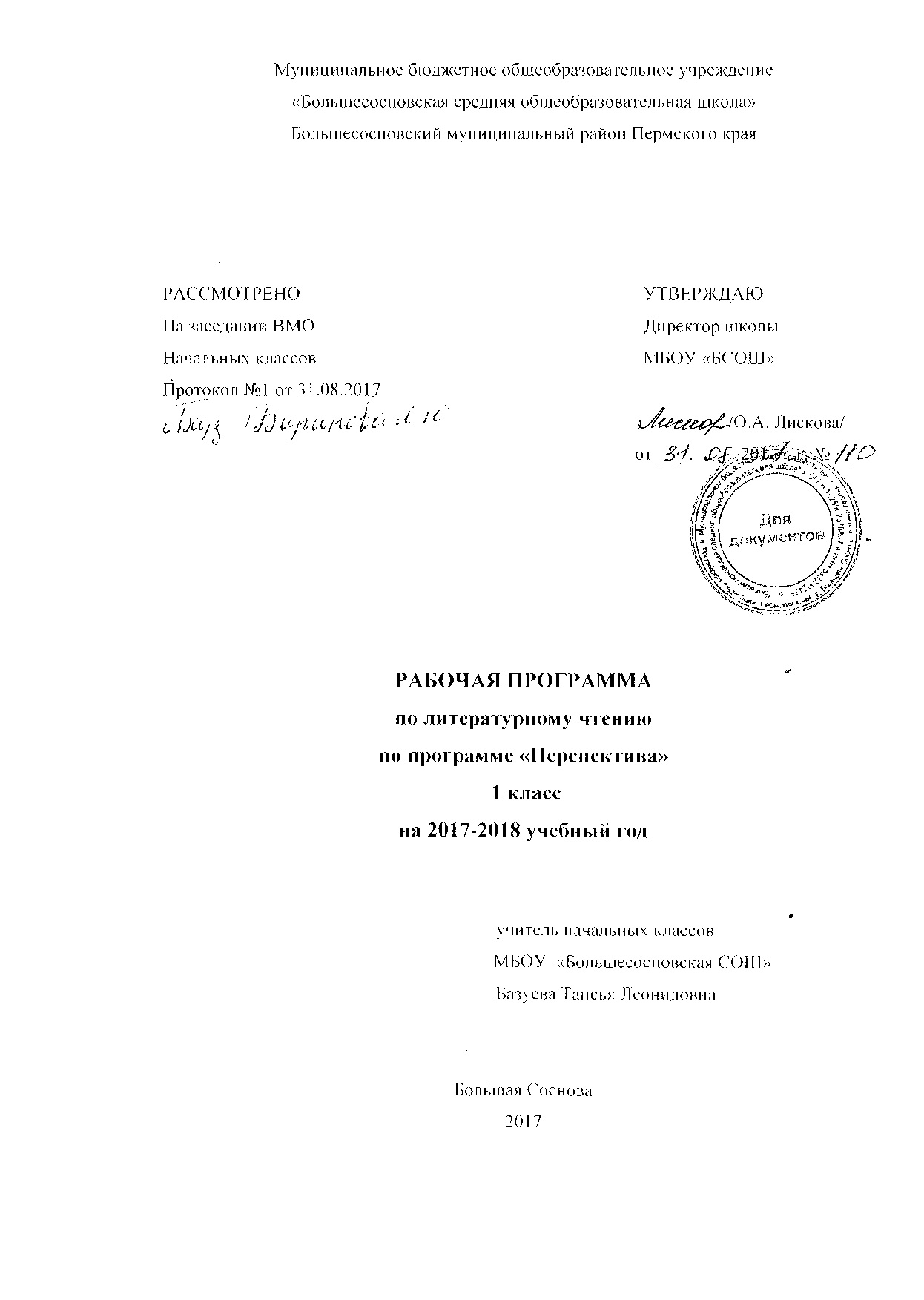 Пояснительная запискаПрограмма разработана на основе Федерального государственного образовательного стандарта начального общего образования, Концепции духовно-нравственного развития и воспитания личности гражданина России, планируемых результатов начального общего образования.Программа состоит из двух взаимосвязанных курсов: «Литературное чтение. Обучение чтению» и «Литературное чтение».Литературное чтение — один из основных предметов в начальной школе, объединяющий два основных направления в обучении, отражённые в его названии, — изучение литературно-художественных произведений и освоение речевых навыков и умений. Особая роль предмета связана с формированием коммуникативно-речевого навыка чтения. Чтение как общеучебный навык является основой развития всех остальных речевых умений, и от его  качества зависит развитие ребёнка и его успешность обучения по другим школьным дисциплинам.Литературное чтение способствует развитию интеллектуально-познавательных, художественно-эстетических способностей младших школьников, а также формированию жизненно важных нравственно-этических представлений (добро, честность, дружба, справедливостъ, красота поступка, ответственность) в доступной для данного возраста эмоционально-разной форме.Предмет «Литературное чтение» вводит учащихся в мир большой литературы, пробуждает у начинающего читателя интерес к книге, воспитывает потребность в систематическом чтении, формирует понимание художественных произведений как искусства слова, развивает воображение и образное мышление, прививает художественный вкус, благодаря чтению и осмыслению подлинно художественных классических произведений происходит преображение личности учащегося, формируется нравственно-эстетическое отношение к людям и окружающему миру, происходит развитие его души, ума и сердца, литературное чтение формирует читательскую компетенцию — важное средство самообразования.Литературное чтение, которое обеспечивает единство обучения и воспитания, создаёт условия для освоения детьми позитивной модели общения, построенной на уважении, доброжелательности и бесконфликтном стиле общения.Отмеченные особенности предмета определяют основные цели обучения литературному  чтению:развитие навыков сознательного, правильного, беглого и выразительного чтения, а также коммуникативно-речевых умений при работе с текстами литературных произведений;
формирование навыка чтения про себя; приобретение умения работать с разными видами информации;приобщение младших школьников к чтению художественной литературы и восприятию её как искусства слова; развитие эмоциональной отзывчивости на слушание и чтение произведений;обогащение личного опыта учащихся духовными ценностями, которые определяют нравственно-эстетическое отношение человека к людям и окружающему миру;введение учащихся в мир детской литературы; формирование у начинающего читателя интереса к книге, истории её создания и потребности в систематическом чтении литературных произведений, навыков работы с книгой и текстом, читательской самостоятельности и познавательной активности при выборе книг; овладение первоначальными навыками
работы с учебными и научно-познавательными текстами. Учебно – тематический план.Содержание программыСодержание программы курса «Литературное чтение. Обучение чтению» (92 ч)Давайте знакомиться (подготовительный этап) (20 часов)Введение в мир общения. Устная форма общения; умение говорить, слушать. Диалоговая форма общения, собеседники.Роль слова в устном речевом общении. Слова  речевого этикета (слова вежливости и  их роль в общении.Номинативная функция слова (служащая для называния чего-либо). Слова – названия конкретных предметов и слова с обобщающим значением.Культура общения. Помощники в общении: жесты, мимика, интонация.«Общение» с животными, с неодушевлёнными предметами, с героями литературных произведений. Общение с помощью предметов и с помощью слов.Предыстория письменной речи.Использование в общении посредников (предметов, меток, рисунков, символов, знаков) как подготовка к осмыслению письменной речи.Знаки-символы в учебно-познавательной деятельности для обозначения коллективных, групповых и индивидуальных форм работы.Условные знаки. Знакомство со знаками дорожного движения, бытовыми  знаками - символами и др.Сообщения, количество и последовательность слов в сообщениях.Первоначальное обобщение: жесты, рисунки, знаки, слова - наши посредники в общении с людьми, средства общения.Слово, как главное средство общения.Звуковая структура слова. Звуки в природе. Звуковые схемы слов. Гласные согласные звуки. Символы для их обозначения. Мягкие и твёрдые согласные звуки, их  обозначение.Звуковой анализ слов (определение последовательности звуков в слове, их фиксирование условными обозначениями).Наглядно-образная модель слова. Взаимосвязь значения и звучания слова. Слово, как двусторонняя единица языка (без терминологии).Слово,  как сложный языковой знак, замещающий что-либо (вещь, действие, предмет)Значение слов (как образ предмета, действия и свойства) и звучание слов (как последовательность речевых звуков). Звуковой анализ слова как переход от устной речи к письменной. Звуковой анализ слов различной слоговой структуры, схемы слов. Слог - минимальная единица произношения и чтения. Слова и слоги: слово – номинативная (назывная) единица, слог- единица произношения. Слогообразующая функция гласных - ударение. Ударный гласный звук в слове. Образно-символическое обозначение ударения. Смыслоразличительная роль ударения (замок - замок, кружки - кружки). Первоначальное представление о предложении. Сравнение и различение предложения и слова. Модель предложения, графическое обозначение начала и конца предложения. Общее представление о речи на основе наглядно-образных моделей и поэтических текстов.Обобщение. Звуки и их характеристика. Слоги и деление слов на слоги. Ударение  и постановка ударений в словах. Слово, его значение и звучание. Предложение, схема предложения.Страна АБВГДейка (букварный (основной) этап) (64 часа)Гласные и согласные звуки, их условные обозначения на основе звукового анализа, их артикуляция. Обозначение звуков буквами. Смыслоразличительная функция звуков. Мягкие и твёрдые согласные. Обозначение на письме мягкости согласных. Звонкие и глухие согласные. Ориентировка на гласный звук при чтении слогов и слов. Слого - звуковой анализ слов. Правила переноса слов по слогам. Открытый и закрытый слоги. Роль гласных букв в открытых слогах, правила чтения открытых слогов с гласными буквами:: - е. а-я, э-е, у-ю.Правописание буквосочетаний жи - ши, ча - ща, чу-щу.Слова с непроверяемым написанием (ученик, учитель, фамилия, пенал и др.).Двойное значение букв е, ё, ю, я (в зависимости от места в слове): обозначение гласного звука и мягкости предшествующего согласного звука; обозначение двух звуков: звука й  и гласного а, о, у, э (в абсолютном начале слова, после гласных, после разделительных мягкого и твёрдого знаков).Буквы ь и_ ъ, не обозначающие звуков. Обозначение мягкости согласных звуков с помощью «мягкого"знака. Употребление ь и ь как разделительных знаков.Обозначение на письме мягкости предшествующего согласного звука с помощью мягкого знака и букв я, и, ю, е, ё.Сравнение слов с разделительным мягким знаком и мягким знаком как показателем cv согласных.Правописание слов с разделительным твёрдым и мягким знаками (первоначальные наблюдения).Звук, буква, слово (как знак с единством значения и звучания).Старинные азбуки, старые названия букв. Назначение азбук. Их обучающая и воспитывающая роль.Про всё на свете (послебукварный период) (8 часов)Обшение. Позитивная модель общения, основанная на доброжелательности и внимании к собеседнику. Устная и письменная речь. Слово, его звуковая (буквенная) форма и значение (содержание)Звуко-слоговой состав слов. Слово и предложение. Порядок слов и смысл в предложении , их взаимосвязь.Содержание программы курса «Литературное чтение» (40 часов)Книги - мои друзья (3 ч.)Произведения С. Маршака, С. Михалкова, К.Д.Ушинского, К.Чуковского «Айболит», за-l пословицы.Радуга-дуга (4 ч.)Песенки, , пословицы, загадки, считалки. Здравствуй, сказка! (5 ч.)Произведения Г. Юдина «Жили-были буквы», Т.Коти «Катя и буква», «Буквы - сказочные герои», И. Гамазковой «Живая азбука». Русская народная сказка «Курочка Ряба»  С.Маршак «Курочка Ряба и десять утят». Русская народная сказка «Кот, лиса и петух», изведения Л.Пантелеева, С. Михалкова.Люблю всё живое (6 ч.)Произведения В.Лунина, Л.Толстого «Пожарные собаки», Б.Житкова «Вечер»  И.Токмаковой, В.Бианки «Разговор птиц в конце лета», И. Пивоваровой, С. Михалкова,  С.Маршака «В зоопарке», Н.Сладкова.Хорошие соседи, счастливые друзья (7 ч.)Произведения С.Михалкова «Песенка друзей», М. Танича «Когда мои друзья со мной» А. Барто «Сонечка», Е.Пермяка «Самое страшное», В. Осеевой «Хорошее», Э. Шима «Е и младшая сестра», Е. Благининой, В. Лунина, М. Пляцковского, Ю. Мориц, Л.Толстого «Kосточка».Край родной, навек любимый (11 ч.)Произведения   П. Воронько,   А. Плещеева,   С. Есенина,   С. Дрожжина,   И. Сурикова,  Н. Грекова,   А. Пушкина.    Репродукции    картин    И. Грабаря,    И. Шишкина,    И. Левитана,  И. Репина, В. Поленова, П. Кончаловского. Сказка В. Сухомлинского «Четыре сестры»,  «Стихи для папы. Книги о Родине.Сто фантазий (3 ч.)Р. Сеф «Совершенно непонятно», В. Маяковский «Тучкины штучки», В. Викторов «Поэт  нашёл в себе слова...», Ю. Мориц «Сто фантазий». И. Пивоварова «Я палочкой воль ной...», Г. Цыферов «Про меня и про цыплёнка».Виды речевой и читательской деятельностиАудирование. Восприятие на слух звучащей речи (высказывание собеседника, чтение  различных текстов). Адекватное понимание содержания звучащей речи, умение отвечать на вопросы по содержанию услышанного произведения, определение последовательности событий, осознание цели речевого высказывания, умение задавать вопросы по услышанному учебному, научно-познавательному и художественному произведению.Чтение вслух. Сознательное, правильное чтение слов, предложений и текстов пропусков и перестановок букв и слогов в словах. Постепенный переход от слогового чтения к осмысленному, плавному чтению целыми словами, интонационное объединение слов в словосочетания; увеличение от класса к классу скорости чтения, позволяющей читающему осмыслить текст. Установка на смысловое чтение, позволяющее связать звучащее слово (словосочетание и предложение) с его значением. Выразительное чтение небольшого текста: соблюдение орфоэпических и интонационных норм чтения; понимание цели чтения, пользование интонации, передающей отношение читающего к прочитанному произведению и темпа чтения, с замедлением или ускорением его в соответствии с речевой задачей и целями общения. Чтение предложений с интонационным выделением знаков препинания. Понимание смысловых особенностей разных по виду и типу текстов.Чтение про себя. Постепенный переход от чтения вслух к чтению про себя произведений, доступных по объёму и жанру. Осознание смысла прочитанного текста, использование приёмов контроля и коррекции путём воспроизведения его содержания и ответов на вопросы.Умение находить информацию в учебном или научно-познавательном тексте, используя различные виды чтения: изучающее, выборочное, просмотровое.Понимание особенностей разных видов чтения: факта, описания, дополнения высказывания и др.Работа с разными видами текста. Общее представление о разных видах текста: художественном, учебном, научно-популярном - и их сравнение. Определение целей создания этих видов текста. Практическое освоение умения отличать текст от набора предложений.Самостоятельное определение темы и главной мысли текста; установление причинно -следственных связей; деление текста на смысловые части. Определение главной мысли каждой части и всего текста, их озаглавливание; составление плана в виде назывных предложений из текста, в виде вопросов или самостоятельно сформулированного высказывания. Пересказ текста (подробно, выборочно, кратко) по опорным словам или по самостоятельно составленному плану. Соблюдение при пересказе логической последовательности и  точности изложения событий. Составление текстов разного типа: описание, рассуждение, повествование (по аналогии с прочитанным текстом, по предложенному образцу). Определение целей использования их в общении. Умение работать с разными видами информации.Участие в коллективном обсуждении: умение отвечать на вопросы, выступать по теме, слушать выступления товарищей, дополнять ответы по ходу беседы, используя текст. Справочные и иллюстративно-изобразительные материалы.Воспроизведение содержания текста с элементами описания (природы, внешнего вида героя, обстановки) и рассуждения, с заменой диалога высказыванием (о чём говорили собеседники, основная мысль беседы).Сравнение художественных и научно-познавательных произведений. Наблюдение и различение целей их использования в общении (воздействовать на чувства читателя и сообщить что-то, объяснить читателю).Библиографическая культура. Книга как особый вид искусства. Книга как источник знаний. Первые книги на Руси и начало книгопечатания (общее представление). Книга учебная, художественная, справочная. Элементы книги: содержание или оглавление, обложка, титульный лист, аннотация, иллюстрации. Виды информации в книге: научная, художественная (с опорой на внешние показатели книги, её справочно-иллюстративный материал).Типы книг (изданий): книга-произведение, книга-сборник, собрание сочинений, периодическая печать, справочные издания (справочники, словари, энциклопедии).Выбор книг на основе рекомендованного списка, картотеки, открытого доступа к детским «книгам в библиотеке. Алфавитный каталог. Самостоятельное пользование соответствующими возрасту словарями и справочной литературой.Определение (с помощью учителя) особенностей учебного (передача информации) и научно- пулярного текстов (сообщение, объяснение). Работа с художественным произведением. Понимание содержания художественного произведения, умение эмоционально откликаться на него. Понимание заглавия произведения, его адекватное соотношение с содержанием.Определение особенностей художественного текста, понимание цели его создания (воздействовать на читателя с помощью изображённых картин и выразительных средств.  Анализ слова со стороны звучания и его значения, прямое и переносное значение слов . Умение мысленно нарисовать (воссоздать) картины, созданные писателем. Самостоятельное воспроизведение текста художественного произведения (эпизода) с использованием выразительных средств языка. Составление рассказа по рисункам и иллюстрациям; нахождение в художественном произведении фрагментов, созвучных иллюстрациям. Словесное рисование по эпизодам и фрагментам прочитанных текстов. Характеристика героя произведения (портрет, характер, поступки, речь), анализ его поступков и мотивов поведения. Освоение разных видов пересказа художественного текста: подробный, выборочный и краткий (передача основных мыслей). Сопоставление поступков героев по аналогии или по контрасту; нахождение в тексте соответствующих слов и выражений. Выявление авторского отношения к герою на основе анализа текста (с помощью учителя), понимание главной мысли произведения.Выбор фрагментов текста: описание природы, места действия, поступка героя. Самостоятельный выборочный пересказ по заданному фрагменту, отбор слов и выражений в тексте, позволяющих составить рассказ.Сопоставление эпизодов из разных произведений по общности ситуаций, эмоциональной окраске, характеру поступков героев; их обобщение и формулировка выводов.Заучивание наизусть небольших стихотворений и произведений игрового фольклора (потешек, скороговорок, песенок, загадок).Осознание понятия «Родина», представления о проявлении любви к ней в литературных произведениях разных народов России. Схожесть тем, идей, героев, нравственных оценок в фольклоре разных народов. Приобщение к культурным, духовно-нравственным  традициям России.Осмысление нравственно-этических понятий, раскрытых в литературно-художественных произведениях: добро, честность, смелость, дружба, вражда, зло, достоинство, справедливость. Обсуждение и толкование значения этих понятий на примере поступков и отношений литературных героев к людям, природе, окружающему миру.Размышление о законах нравственно-духовного общения людей: не делай другому того, чего не желаешь себе, люби другого человека как самого себя; умение применить в повседневном общении; желание избегать проявлений эгоизма, зависти, недоброжелательности. Схожесть сюжетов, поступков литературных персонажей, доказывающих неэсффективность общения, основанного на вражде, агрессии, эгоизме, неуважении к личной жизни другого человека.Умение приводить примеры общения героев из рассказов и сказок, которые строят свои отношения с друзьями (близкими и родными) на позитивной модели общения, на чувстве  любви, терпения, взаимопомощи, сострадания и милосердия, умеют выручить из беды,  держат своё слово, избегают нечестности и обмана.Понимание хороших и плохих поступков героев произведений, умение обосновать  своё мнение (с помощью учителя). Анализ своих собственных поступков, желание подражать любимым положительным героям литературных произведений.Работа с учебными, научно-популярными и другими текстами. Понимание заглавия произведения, адекватное соотношение с его содержанием. Определение особенностей  учебного и научно-популярного текстов (передача информации). Понимание отдельных  наиболее общих особенностей текстов былин, легенд, библейских рассказов (по отрывкам или небольшим текстам). Знакомство с простейшими приёмами анализа различных видов текста: установление причинно-следственных связей. Определение главной мысли текста. Деление текста на части. Определение микротем. Ключевые или опорные слова. Пос троение алгоритма деятельности по воспроизведению текста. Воспроизведение текста с опорой на ключевые слова, модель, схему. Подробный пересказ текста. Краткий пересказ текста (выделение главного в содержании текста).Умение говорить (культура речевого общения). Осознание диалога как вида речи,  которой говорящие обмениваются высказываниями. Особенности диалогического общения,  понимать его цель, обдумывать вопросы и ответы, выслушать, не перебивая, собеседника,  поддерживая разговор с ним вопросами и репликами; в вежливой форме высказывать точку зрения по обсуждаемой теме или произведению с опорой на текст и личный опыт. Использование норм речевого этикета. Знакомство с особенностями национального этикета на основе фольклорных произведений.Осознание монолога как формы речевого высказывания. Умение строить речевое высказывание небольшого объёма с опорой на текст (заданную тему или поставленный вопрос), отражение в нём основной мысли и её доказательство (объяснение). Передача  прочитанного или прослушанного с учётом специфики научно-популярного, учебного и  художественного текстов.Самостоятельное построение плана собственного высказывания (что скажу вначале, затем и чем закончу своё высказывание); отбор речевых средств языка в соответствии с целью высказывания. Составление устного короткого рассказа по рисункам, прочитанному тексту или заданной теме с соблюдением последовательности и связности изложения, культурных норм речевого высказывания.Круг детского чтенияПроизведения устного народного творчества разных народов. Произведения классиков отечественной (с учётом многонационального характера России) и зарубежной литературы 19-20 вв., классиков детской литературы, произведения современных писателей народов зарубежных стран, доступные для восприятия младшими школьниками. Книги художественные, научно-популярные, исторические, приключенческие, справочно-энциклопедическая литература, детские периодические издания. Жанровое разнообразие произведений, предназначенных для чтения и слушания в классе, самостоятельного и семейного чтения, для совместного обсуждения детьми и родителями в кругу семьи (русские народные сказки народов России; загадки, песенки, скороговорки, пословицы; рассказы и стихи;  былины).Основные темы детского чтения: фольклор разных народов, произведения о Родине, и и природе; о детях, семье и школе; братьях наших меньших; о добре, дружбе, справедливости; юмористические произведения.Общие для каждого класса темы: «Самостоятельное чтение» и «Читалочка-обучалочка» предназначенные для отработки навыков чтения; «Семейное чтение», «Наш театр»,  «Маленькие и большие секреты страны Литературии», «Мы идём в библиотеку», где дается рекомендательный список литературы для свободного выбора чтения.Литературоведческая пропедевтика (практическое освоение)Нахождение в тексте и практическое различение средств выразительности, используемых в художественной речи: синонимов, антонимов; эпитетов, сравнений, метафор, олицетворений (с помощью учителя).Ориентировка в литературных понятиях: художественное произведение,  искусство слова, автор (рассказчик), тема, герой (его портрет, поступки, мысли, речь); отношение автора к герою (с помощью учителя). Общее представление о композиционных особенностях построения повествования описания (пейзаж, портрет, интерьер), рассуждения (монолог героя, диалоги героев).Прозаическая и стихотворная речь, выделение особенностей стихотворного произведения (ритм, рифма).Жанровое разнообразие произведений. Историко-литературные понятия: фольклор и художественные произведения (различение).Малые фольклорные жанры (колыбельные песни, потешки, пословицы и поговорки, загадки) - узнавание, различение, определение основного смысла.Сказки (о животных, бытовые, волшебные). Художественные особенности сказок: сказочные герои, выразительные средства, построение. Литературная (авторская) сказка. , стихотворение, басня — общее представление о жанре, особенностях построения и выразительных средствах.Творческая деятельностьПридумывание сказок и составление рассказов по аналогии с прочитанным произведением, включение в рассказ элементов описания или рассуждения; придумывание возможного варианта развития сюжета сказки (с помощью вопросов учителя), интерпретация текста литературного произведения: чтение по ролям, инсценирование; выразительное чтение, устное словесное рисование; использование различных способов работы с деформированным текстом (установление причинно-следственных связей, последовательности  событий, соблюдение этапов в выполнении действий); изложение с элементами сочинения, создание собственного текста на основе художественного произведения  (текст по аналогии), репродукций картин художников, по серии иллюстраций к произведению или на основе личного опыта.Сопоставление произведений словесно-художественного, музыкального, изобразительного творчества; составление высказываний на основе прослушивания музыки и стихов, выражение своего отношения и формулирование его в слове (с помощью учителя).Требования к уровню подготовки учащихсяЛитературное чтение. Обучение грамотеПервоклассник научится:различать, сравнивать;звуки и буквы, гласные и согласные звуки, твёрдые и мягкие согласные звуки;звук, слог, слово;слово и предложение;кратко характеризовать:звуки русского языка (гласные ударные/безударные, согласные твёрдые/мягкие);условия выбора и написания буквы гласного звука после мягких и твёрдых согласныхрешать учебные и практические задачи:выделять предложение и слово из речевого потока;проводить звуковой анализ и строить модели звукового состава слов, состоящ
четырёх - пяти звуков;плавно читать по слогам слова, предложения, небольшие тексты;осознавать смысл прочитанного. Первоклассник получит возможность научиться:различать и сравнивать звонкие и глухие согласные звуки;читать целыми словами и предложениями;самостоятельно читать небольшие по объёму художественные произведения;выделять в словах слоги в устной работе;правильно называть буквы русского алфавита, знать их последовательность;участвовать в диалоге, учитывать разные мнения и стремиться к координации р
личных позиций в сотрудничестве;соблюдать орфоэпические нормы.Литературное чтениеУчащиеся должны знать:наизусть 3-4 стихотворных произведений классиков русской литературы;автора и заглавие 3-4 прочитанных книг;имена и фамилии 3-4 писателей, произведения которых читали в классе.Учащиеся должны уметь:читать небольшой текст плавно целыми словами с элементами послогового чтениячитать текст в темпе не менее 30 слов в минуту; соблюдать паузы, отделяющие I
но предложение от другого;отвечать на вопросы к прочитанному тексту;воспроизводить содержание эпизода или ситуацию из текста с опорой на вопрос
иллюстрации к нему;высказывать свое отношение к прочитанному.Планируемые результаты освоения программыЛичностные результатыФормирование чувства гордости за свою Родину, российский народ и историю России.Формирование уважительного отношения к иному мнению, истории и культуре других народов,Развитие мотивов учебной деятельности и личностного смысла учения.       4.Развитие самостоятельности, личной ответственности за свои поступки на основе представлений о нравственных нормах общения.5.Формирование эстетических чувств. 6. Развитие этических чувств, доброжелательности и эмоционально-нравственной отзывчивости, понимания и сопереживания чувствам других людей.7. Развитие навыков сотрудничества; формирование стремления овладеть положительной, гуманистической моделью доброжелательного общения; развитие умения находить  выходы из спорных ситуаций.8 Наличие мотивации к творческому труду, формирование установки на безопасный, здоровый образ жизни.Метапредметные результаты1. Овладение навыками смыслового чтения текстов различных видов и жанров, осознанного создания речевого высказывания в соответствии с задачами коммуникации и составления текстов в устной и письменной форме.2.Активное использование речевых средств для решения познавательных и коммуникативных задач. 3. Готовность слушать собеседника и вести диалог, признавать возможность существования различных точек зрения, излагать своё мнение и аргументировать свою точку зрения.4. Овладение логическими действиями сравнения, анализа, синтеза, обобщения, классификации, установление аналогий и причинно-следственных связей, построения рассуждений.5.Овладение базовыми предметными и межпредметными понятиями, отражающими  сушественные связи между объектами и процессами (общение, культура, творчество; книга, с содержание; художественный текст и др.); осознание связи между предметами гуманитарно -эстетического цикла.6. Овладение способностью принимать и сохранять цели и задачи учебной деятельности, навходить средства их осуществления.7. Формирование умений планировать, контролировать и оценивать учебные действия  в соответствии с поставленной задачей, определять наиболее эффективные способы достижения результата.Предметные результаты1.Понимание литературы как явления национальной и мировой культуры, средства сохранения и передачи нравственных ценностей и традиций. 2. Формирование отношения к книге как важнейшей культурной ценности. 3. Формирование отношения к художественным произведениям как искусству слова. 4. Осознание духовно-нравственных ценностей великой русской литературы и литературы народов многонациональной России.5. Осознание значимости систематического чтения для личностного развития; формирование представлений о мире, российской истории и культуре, первоначальных этических представлений, понятий о добре и зле, нравственности; успешности обучения по всем учебным предметам; формирование потребности в систематическом чтении. 6.Понимание роли чтения; использование разных видов чтения (ознакомительное, изучающее, выборочное, поисковое); умение осознанно воспринимать и оценивать содержание и специфику различных видов текстов, участвовать в обсуждении, давать и обосновывать нравственную оценку поступков героев.7. Достижение необходимого для продолжения образования уровня читательской компетентности, общего речевого развития, т.е. овладение техникой чтения вслух и про себя, элементарными приёмами интерпретации, анализа и преобразования художественных, научно - популярных и учебных текстов с использованием элементарных литературоведческих понятий.8. Умение выбирать книгу для самостоятельного чтения, ориентируясь на тематический и алфавитный каталоги и рекомендательный список литературы, оценивать результаты читательской деятельности, вносить коррективы, пользоваться справочными источниками для понимания и получения дополнительной информации.Состав учебно-методического комплектаДля реализации программного содержания используются следующие учеб1 учебные пособия:Климанова Л.Ф., Макеева С.Г. Азбука. Учебник с приложением на электронн
сителе. 1 класс. В 2-х частях. - М.: Просвещение, 2013.Климанова Л.Ф., Абрамов А.В., Борейко Л.Н. Рисуй, думай, рассказывай. Рг
тетрадь. 1 класс. - М.: Просвещение, 2013.Климанова Л.Ф., Абрамов А.В. Мой алфавит. Прописи. 1 класс. В 2-х частях
Просвещение, 2013.Климанова Л.Ф., Абрамов А.В. Пиши красиво. Рабочая тетрадь. 1 класс. - М
свещение, 2013.5.	Климанова Л.Ф. Читалочка. Дидактический материал. 1 класс. - М.: Прос
ние, 2013.Климанова Л.Ф., Горецкий В.Г., Виноградская Л.А. Литературное чтение. Уч'
1 класс. В 2 частях. - М.: Просвещение, 2013.Климанова Л.Ф., Коти Т.Ю. Волшебная сила слов. Рабочая тетрадь по раз
речи. 1 класс. - М.: Просвещение, 2013.Климанова Л.Ф., Коти Т.Ю. Творческая тетрадь. 1 класс. - М.: Просвещение, 2Для реализации программного содержания используются следующие доп тельные учебные пособия:Климанова Л.Ф., Макеева С.Г. Обучение грамоте. Методическое пособие.
Просвещение, 2013.Электронное приложение к учебнику Л.Ф. Климановой, С.Г. Макеевой «А;
(CD). - М.: Просвещение, 2013.Л.Ф. Климанова, М.В. Бойкина. Методическое пособие. Литературное чтение:
чтения: 1 класс. - М.: Просвещение, 2013.Полозова Т.Д. Как сформировать читательскую активность. - М.: Просвеч
2013.Чутко Н.Г. Формирование познавательной активности у младшего школьника,
для учителя. - М.: Просвещение, 2013.Рекомендуем для использования учебно-методическую литературу:Начальная школа. Требования стандартов второго поколения к урокам и вне
ной деятельности / СП. Казачкова, М.С. Умнова. - М.: Планета, 2012.Дидактические и развивающие игры в начальной школе. Методическое посс
электронным приложением / Сост. Е.С. Галанжина. - М.: Планета, 2011.Календарно-тематическое планированиеЛитературное чтениеМатериально-техническое обеспечение программыСпецифическое оборудованиепортреты писателей;репродукции картин и художественные фотографии в соответствии с содержанием программы;иллюстрации к литературным произведениям;детская периодика;настольные развивающие игры (литературное лото), викторина.Электронно-программное обеспечение (при возможности)1) компьютер;2) презентационное оборудование;3) выход в Интернет (выход в открытое информационное пространство сети Интернет только для учителя начальной школы, для учащихся – на уровне ознакомления);4) целевой набор ЦОР в составе УМК для поддержки работы учителя с использованием диалога с классом при обучении и ИКТ на компакт-дисках;5) цифровые зоны: коммуникационная (веб-камера на рабочем месте учителя, доступ через скайп), алгоритмическая (решение логических задач, компьютерное моделирование в учебных средах на сайте Единой коллекции ЦОР: http://school-collection.edu.ru/).№ п/пСодержание программного материалаКоличество часов                Обучение чтению (92 ч)                Обучение чтению (92 ч)                Обучение чтению (92 ч)1.Давайте знакомиться (подготовительный этап)202.Страна АБВГДейка (основной этап)643.Про всё на свете (послебукварный период)8                Литературное чтение (40 ч)                Литературное чтение (40 ч)                Литературное чтение (40 ч)1.Вводный урок12.Книги - мои друзья33.Радуга-дуга44.Здравствуй, сказка!55.Люблю всё живое66.Хорошие соседи, счастливые друзья!77.Край родной, навек любимый118.Сто фантазий3ИТОГО132№урокаТема урокаТип урокаОсновное содержание обученияПланируемые результатыПланируемые результатыПланируемые результатыДата№урокаТема урокаТип урокаОсновное содержание обученияПредметныеЛичностныеМетапредметныеДатаДобукварный период (20 часов)«Давайте знакомиться»Добукварный период (20 часов)«Давайте знакомиться»Добукварный период (20 часов)«Давайте знакомиться»Добукварный период (20 часов)«Давайте знакомиться»Добукварный период (20 часов)«Давайте знакомиться»Добукварный период (20 часов)«Давайте знакомиться»Добукварный период (20 часов)«Давайте знакомиться»Добукварный период (20 часов)«Давайте знакомиться»1.Мир общения. (с.3-5)Урок освоения новых знаний и способов действий.Введение понятия «общение», практическое освоение его содержания. Нормы речевого этикета при знакомстве. Беседы по картинкам. Знакомство со значками на полях учебника.Формирование на конкретно-предметном уровне представления учащихся о процессе, формах и способах общения.Восприятие человека человеком,перевод внешней речи на внутренний план.Регулятивные:- формирование умения общаться.Познавательные:- осмысление процесса, форм и способов общения, осмысление общения как способа получения и передачи информации.Коммуникативные:- формирование конструктивных способов взаимодействия с окружающими людьми.2.Мы теперь ученики. Культура общения. С.6-7)Урок совершенствования способов действий.Рассказы по серии рисунков о первом школьном дне. Рассказы учащихся об их первом школьном дне. Логическое упражнение. Культура общения.Формирование на конкретно-предметном уровне представления учащихся о процессе, формах и способах общения.Восприятие человека человеком,перевод внешней речи на внутренний план.Регулятивные:- формирование умения общаться.Познавательные:- осмысление процесса, форм и способов общения, осмысление общения как способа получения и передачи информации.Коммуникативные:- формирование конструктивных способов взаимодействия с окружающими людьми.3.Книжки – мои друзья. (с.8-9)Комбинированный урок.Практическая деятельность по чтению-рассматриванию книг.Формирование на конкретно-предметном уровне представления учащихся о процессе, формах и способах общения.Восприятие человека человеком,перевод внешней речи на внутренний план.Регулятивные:- формирование умения общаться.Познавательные:- осмысление процесса, форм и способов общения, осмысление общения как способа получения и передачи информации.Коммуникативные:- формирование конструктивных способов взаимодействия с окружающими людьми.4.Слово в общении. Важно не только что сказать, но и как сказать. (с.10-13)Урок освоения новых знаний и способов действий.Составление рассказа по серии рисунков. Представление о нравственных ценностях миролюбия, дружелюбия. Роль слова в мирных способах разрешения проблемных, конфликтных ситуаций. Логическое упражнение. Коллективное сочинение истории по пословице.Формирование на конкретно-предметном уровне представления учащихся о процессе, формах и способах общения, формирование первоначальных представлений о значении интонации для успешного результата общения.Восприятие человека человеком,перевод внешней речи на внутренний план, осмысление правил взаимоотношения в семье.Регулятивные:- формирование умения общаться.Познавательные:- осмысление процесса, форм и способов общения, осмысление общения как способа получения и передачи информации.Коммуникативные:- формирование конструктивных способов взаимодействия с окружающими людьми.5.Помощники слова в общении. Страшный зверь. (с.14-15)Урок освоения новых знаний и способов действий.Средства, сопровождающие речевое общение. Роль жестов в общении, их значение. Формирование на конкретно-предметном уровне представления учащихся о процессе, формах и способах общения, формирование элементарных представлений о средствах, сопровождающих речевое общение.Восприятие человека человеком, перевод внешней речи на внутренний план, осмысление значения наиболее употребляемых жестов.Регулятивные:- формирование умения общаться.Познавательные:- осмысление процесса, форм и способов общения, осмысление общения как способа получения и передачи информации.Коммуникативные:- формирование конструктивных способов взаимодействия с окружающими людьми.6.Мы пришли в театр. (с.16-17)Комбинированный урок.Беседа о театре. Определение настроения героя по мимике, жестам, позе. Разыгрывание сценок из спектакля.Формирование на конкретно-предметном уровне представления учащихся о процессе, формах и способах общения.Восприятие человека человеком,перевод внешней речи на внутренний план.Регулятивные:- формирование умения общаться.Познавательные:- осмысление процесса, форм и способов общения, осмысление общения как способа получения и передачи информации.Коммуникативные:- формирование конструктивных способов взаимодействия с окружающими людьми.7.Общение без слов. Как понять животных? (с.18-23)Комбинированный урок.Культура общения. Описывание животных, их поведения, действий. Сравнение ситуаций, изображённых на рисунках. Составление рассказов. Разыгрывание сценки. Формирование на конкретно-предметном уровне представления учащихся о процессе, формах и способах общения.Восприятие человека человеком,перевод внешней речи на внутренний план.Регулятивные:- формирование умения общаться.Познавательные:- осмысление процесса, форм и способов общения, осмысление общения как способа получения и передачи информации.Коммуникативные:- формирование конструктивных способов взаимодействия с окружающими людьми.8.Разговаривают ли предметы? (с.24-25)Комбинированный урок.Технические средства как посредники общения. Составление рассказа по заданному началу.Формирование на конкретно-предметном уровне представления учащихся о процессе, формах и способах общения.Восприятие человека человеком,перевод внешней речи на внутренний план.Регулятивные:- формирование умения общаться.Познавательные:- осмысление процесса, форм и способов общения, осмысление общения как способа получения и передачи информации.Коммуникативные:- формирование конструктивных способов взаимодействия с окружающими людьми.9.Слова и предметы. Рисунки и предметы в общении. (с.26-29)Урок освоения новых знаний и способов действий.Понятия: «слово», «предмет». Игровые ситуации на использование предметов в общении вместо слов. Знаки-рисунки. Подбор наименования предмета по его описанию. Коммуникативно-ролевая игра «В магазине».Формирование на конкретно-предметном уровне представления учащихся о процессе, формах и способах общения, формирование первичного представления о знаково-символической системе «Слово, знак».Восприятие человека человеком,перевод внешней речи на внутренний план, осознание важности использования знаков при взаимодействии с окружающим миром.Регулятивные:- формирование умения общаться,- формирование способов использования знаков.Познавательные:- осмысление процесса, форм и способов общения, осмысление общения как способа получения и передачи информации,- осмысление связи между словом и знаком.Коммуникативные:- использование знаков и символов как способов взаимодействия с окружающим миром 10.В Цветочном городе. Знаки охраны природы. (с.30-33)Комбинированный урок.Использование предметов и рисунков в качестве знаков. Соотнесение двух способов письменного обозначения: рисунками и буквами. Представление о знаках наглядно-образного характера и их роли в общении. Формирование на конкретно-предметном уровне представления учащихся о процессе, формах и способах общения, формирование первичного представления о знаково-символической системе «Слово, знак».Восприятие человека человеком,перевод внешней речи на внутренний план, осознание важности использования знаков при взаимодействии с окружающим миром.Регулятивные:- формирование умения общаться,- формирование способов использования знаков.Познавательные:- осмысление связи между словом и знаком.Коммуникативные:- использование знаков и символов как способов взаимодействия с окружающим миром, - умение вести диалог.11.Как найти дорогу. Дорожные знаки. (с.34-37)Урок освоения новых знаний и способов действий.Ориентировочная функция знаков. Роль предметов как возможных ориентиров в пространстве. Способы обозначения ориентиров (словесно, жестами, графически). Правила дорожного движения. Знаки дорожного движения.Формирование на конкретно-предметном уровне представления учащихся о процессе, формах и способах общения, формирование первоначальных представлений о значении интонации для успешного результата общения, формирование первичного представления о знаково-символической системе «Слово, знак».Восприятие человека человеком,перевод внешней речи на внутренний план, осознание важности использования знаков при взаимодействии с окружающим миром.Регулятивные:- формирование умения общаться,- формирование способов использования знаков.Познавательные:- осмысление связи между словом и знаком.Коммуникативные:- использование знаков и символов как способов взаимодействия с окружающим миром.12.Удивительная встреча. Звёздное небо. (с.38-39)Комбинированный урок.Средства, способы письменного общения. Структурные части рассказа. Запись высказывания с помощью рисунков и условных знаков.Формирование на конкретно-предметном уровне представления учащихся о процессе, формах и способах общения, формирование первичного представления о знаково-символической системе «Слово, знак».Восприятие человека человеком,перевод внешней речи на внутренний план, осознание важности использования знаков при взаимодействии с окружающим миром.Регулятивные:- формирование умения общаться,- формирование способов использования знаков.Познавательные:- осмысление связи между словом и знаком.Коммуникативные:- использование знаков и символов как способов взаимодействия с окружающим миром.13.Загадочное письмо. (с.40-41)Урок совершенствования способов действий.Средства, способы письменного общения. Структурные части рассказа. Запись высказывания с помощью рисунков и условных знаков.Формирование на конкретно-предметном уровне представления учащихся о процессе, формах и способах общения, формирование первичного представления о знаково-символической системе «Слово, знак».Восприятие человека человеком,перевод внешней речи на внутренний план, осознание важности использования знаков при взаимодействии с окружающим миром.Регулятивные:- формирование умения общаться,- формирование способов использования знаков.Познавательные:- осмысление связи между словом и знаком.Коммуникативные:- использование знаков и символов как способов взаимодействия с окружающим миром.14.Мир полон звуков. Звуки в природе. Как звучат слова? Звуковой анализ слов. (с.42-45)Урок освоения новых знаний и способов действий.Способы записи высказывания с помощью рисунков и условных знаков. Звуковые способы передачи сообщений. Сопоставление звуков природы со звуками человеческой речи. Речевой аппарат, органы речи. Установление последовательности звуков в слове на основе их условных обозначений.Формирование представления о звуках речи, развитие фонематического слуха, умение обозначать звуки символами.Осознание значимости мира звуков для человека.Регулятивные:- освоение способов сравнения звуков, анализа и синтеза речи.Познавательные:- осмысление особенностей звуков и их свойств.Коммуникативные:- формирование умений слышать и слушать.15.Гласные и согласные звуки. Звуковой анализ слов. (с.46-49)Урок освоения новых знаний и способов действий.Понятия «гласный звук», «согласный звук», особенности произнесения звуков. Звуковой анализ слов. Способы обозначения звуков устной речи. Формирование представления о звуках речи, развитие фонематического слуха, умение обозначать звуки символами.Осознание значимости мира звуков для человека.Регулятивные:- освоение способов сравнения звуков, анализа и синтеза речи.Познавательные:- осмысление особенностей звуков и их свойств.Коммуникативные:- формирование умений слышать и слушать.16.Твёрдые и мягкие согласные. Модели слов. (с.50-51)Комбинированный урок.Твёрдые и мягкие согласные. Звуковой анализ слов с мягкими согласными звуками. Формирование представления о звуках речи, развитие фонематического слуха, умение обозначать звуки символами.Осознание значимости мира звуков для человека.Регулятивные:- освоение способов сравнения звуков, анализа и синтеза речи.Познавательные:- осмысление особенностей звуков и их свойств.Коммуникативные:- формирование умений слышать и слушать. Звучание и значение слова (1 ч.)Звучание и значение слова (1 ч.)Звучание и значение слова (1 ч.)Звучание и значение слова (1 ч.)Звучание и значение слова (1 ч.)Звучание и значение слова (1 ч.)Звучание и значение слова (1 ч.)Звучание и значение слова (1 ч.)17.Звучание и значение слова. (с.52-53)Комбинированный урок.Соотнесение звучания и значения слова. Звуковой анализ слов. Классификация слов.Формирование на конкретно-предметном уровне представления учащихся о процессе, формах и способах общения, формирование первичного представления о знаково-символической системе «Слово, знак».Восприятие человека человеком,перевод внешней речи на внутренний план, осознание важности использования знаков при взаимодействии с окружающим миром.Регулятивные:- формирование умения общаться,- формирование способов использования знаков.Познавательные:- осмысление связи между словом и знаком информации.Коммуникативные:- использование знаков и символов как способов взаимодействия с окружающим миром. Слова и слоги. Ударение в слове (1 час)Слова и слоги. Ударение в слове (1 час)Слова и слоги. Ударение в слове (1 час)Слова и слоги. Ударение в слове (1 час)Слова и слоги. Ударение в слове (1 час)Слова и слоги. Ударение в слове (1 час)Слова и слоги. Ударение в слове (1 час)Слова и слоги. Ударение в слове (1 час)18.Слова и слоги. Ударение в слове.  (с.54-57)Урок освоения новых знаний и способов действий.Слог как часть слова. Произнесение слов по слогам. Ударение. Смыслоразличительная роль ударения. Культура речи.Умение произносить слова по слогам, определять место ударения в слове.Совершенствование культуры речи: произношение слов с правильным ударением.Регулятивные:- осознание способа деления слов на слоги и способов постановки ударения.Познавательные:- осмысление слоговой структуры слова.Коммуникативные:- использование интонации для постановки смыслового ударения во фразе.Слово и предложение (2 часа)Слово и предложение (2 часа)Слово и предложение (2 часа)Слово и предложение (2 часа)Слово и предложение (2 часа)Слово и предложение (2 часа)Слово и предложение (2 часа)Слово и предложение (2 часа)19.Слово и предложение. (с.58-61)Комбинированный урок.Предложение и его функции. Умение различать слово и предложение. Выделение предложений в речи. Текст. Умение произносить слова по слогам, определять место ударения в слове.Совершенствование культуры речи: произношение слов с правильным ударением.Регулятивные:- осознание способа деления слов на слоги и способов постановки ударения.Познавательные:- осмысление слоговой структуры слова.Коммуникативные:- использование интонации для постановки смыслового ударения во фразе.20.«Повторение – мать учения». (с.62-64)Урок обобщения и систематизации.Предложение и его функции. Умение различать слово и предложение. Выделение предложений в речи. Текст. Умение произносить слова по слогам, определять место ударения в слове.Совершенствование культуры речи: произношение слов с правильным ударением.Регулятивные:- осознание способа деления слов на слоги и способов постановки ударения.Познавательные:- осмысление слоговой структуры слова.Коммуникативные:- использование интонации для постановки смыслового ударения во фразе.Страна АБВГДейка (букварный (основной) этап) (64 часа)Страна АБВГДейка (букварный (основной) этап) (64 часа)Страна АБВГДейка (букварный (основной) этап) (64 часа)Страна АБВГДейка (букварный (основной) этап) (64 часа)Страна АБВГДейка (букварный (основной) этап) (64 часа)Страна АБВГДейка (букварный (основной) этап) (64 часа)Страна АБВГДейка (букварный (основной) этап) (64 часа)Страна АБВГДейка (букварный (основной) этап) (64 часа)21. Звук [а], буква Аа. (с.66-68)Урок освоения новых знаний и способов действий.Работа с моделями слов; звуковой анализ. «Чтение» слов по следам анализа. Разыгрывание коммуникативно-речевых ситуаций, их анализ: кто кому говорит; что, как и зачем говорит? Составление предложений по схемам.Уметь соотносить звук и букву, выделять звуки из слова. Определять ударный слог, давать характеристику звуку.Формирование индивидуального стиля деятельности.Регулятивные:- освоение способов определения гласного звука, - закрепление способов деления слов на слоги и постановки ударения.Познавательные:- установление соответствия между звуком и буквой, обозначающей его.Коммуникативные:- формирование умений слышать и слушать, формулировать ответ.22.Звук [о]; буква Оо. (с.69)Комбинированный урок.Работа с моделями слов; звуковой анализ. «Чтение» слов по следам анализа. Разыгрывание коммуникативно-речевых ситуаций, их анализ: кто кому говорит; что, как и зачем говорит? Составление предложений по схемам.Уметь соотносить звук и букву, выделять звуки из слова. Определять ударный слог, давать характеристику звуку.Формирование индивидуального стиля деятельности.Регулятивные:- освоение способов определения гласного звука, - закрепление способов деления слов на слоги и постановки ударения.Познавательные:- установление соответствия между звуком и буквой, обозначающей его.Коммуникативные:- формирование умений слышать и слушать, формулировать ответ.23. Звук [у], буква Уу. (с.70-71)Комбинированный урок.Модели слов. Звуковой анализ. «Чтение» слов по следам анализа. Игра «Третий лишний».Уметь соотносить звук и букву, выделять звуки из слова. Определять ударный слог, давать характеристику звуку.Формирование индивидуального стиля деятельности.Регулятивные:- освоение способов определения гласного звука, - закрепление способов деления слов на слоги и постановки ударения.Познавательные:- установление соответствия между звуком и буквой, обозначающей его.Коммуникативные:- формирование умений слышать и слушать, формулировать ответ.24.Звуки [и], [ы]. Буквы Ии, ы. (с.72-73)Комбинированный урок.Звуковой анализ слов. Сравнение звуков [и] — [ы]. Обозначение звуков буквами. Модели слов-омонимов. Чтение предложений с пиктограммами.Уметь соотносить звук и букву, выделять звуки из слова. Определять ударный слог, давать характеристику звуку.Формирование индивидуального стиля деятельности.Регулятивные:- освоение способов определения гласного звука, - закрепление способов деления слов на слоги и постановки ударения.Познавательные:- установление соответствия между звуком и буквой, обозначающей его.Коммуникативные:- формирование умений слышать и слушать, формулировать ответ.25. Звук [э], буква Ээ. (с.74-75)Комбинированный урок.Звуковой анализ слов со звуком [э].Уметь соотносить звук и букву, выделять звуки из слова. Определять ударный слог, давать характеристику звуку.Формирование индивидуального стиля деятельности.Регулятивные:- освоение способов определения гласного звука, - закрепление способов деления слов на слоги и постановки ударения.Познавательные:- установление соответствия между звуком и буквой, обозначающей его.Коммуникативные:- формирование умений слышать и слушать, формулировать ответ.26. «Узелки на память». (с.76)Урок совершенствования способов действий.Повторение. Чтение заглавий, записанных акрофоническим способом. Ребусы. Составление предложений по схемам.Уметь соотносить звук и букву, выделять звуки из слова. Определять ударный слог, давать характеристику звуку.Формирование индивидуального стиля деятельности.Регулятивные:- освоение способов определения гласного звука, - закрепление способов деления слов на слоги и постановки ударения.Познавательные:- установление соответствия между звуком и буквой, обозначающей его.Коммуникативные:- формирование умений слышать и слушать, формулировать ответ.27.«Узелки на память». (с.77)Урок обобщения и систематизации.Повторение. Чтение заглавий, записанных акрофоническим способом. Ребусы. Составление предложений по схемам.Уметь соотносить звук и букву, выделять звуки из слова. Определять ударный слог, давать характеристику звуку.Формирование индивидуального стиля деятельности.Регулятивные:- освоение способов определения гласного звука, - закрепление способов деления слов на слоги и постановки ударения.Познавательные:- установление соответствия между звуком и буквой, обозначающей его.Коммуникативные:- формирование умений слышать и слушать, формулировать ответ. 28.Звуки [м] — [м`]. Буква Мм. (с.78)Урок освоения новых знаний и способов действий.Модели слов. Звуковой анализ. Согласные звуки и буквы. Чтение слогов, слов и предложений.Умение соотносить согласный звук и букву, которой он соответствует,освоение способов определения мягкости и твёрдости согласного звука,умение различать звонкость и глухость согласного звука, выделять согласные звуки, давать им характеристику.Формирование индивидуального стиля деятельности.Регулятивные:- освоение способов выделения и фонетического анализа согласного звука.Познавательные:- осмысление алгоритма фонетического анализа звука.Коммуникативные:- формирование умений слушать и слышать.29. Звуки [с] — [с`], буква Сс. (с.79)Комбинированный урок.Звуковой анализ. Чтение слогов, слов, предложений. Ударение в словах. Чтение слов с ориентировкой на знак ударения.Умение соотносить согласный звук и букву, которой он соответствует,освоение способов определения мягкости и твёрдости согласного звука,умение различать звонкость и глухость согласного звука, выделять согласные звуки, давать им характеристику.Формирование индивидуального стиля деятельности.Регулятивные:- освоение способов выделения и фонетического анализа согласного звука.Познавательные:- осмысление алгоритма фонетического анализа звука.Коммуникативные:- формирование умений слушать и слышать.30.Звуки [н] — [н`], буква Нн. (с.80)Комбинированный урок.Звуковой анализ. Чтение слогов, слов и предложений. Продолжение диалога «Мы сами».Умение соотносить согласный звук и букву, которой он соответствует,освоение способов определения мягкости и твёрдости согласного звука,умение различать звонкость и глухость согласного звука, выделять согласные звуки, давать им характеристику.Формирование индивидуального стиля деятельности.Регулятивные:- освоение способов выделения и фонетического анализа согласного звука.Познавательные:- осмысление алгоритма фонетического анализа звука.Коммуникативные:- формирование умений слушать и слышать.31.Звуки [л] — [л`], буква Лл. (с.81)Комбинированный урок.Звуковой анализ. Выразительное чтение текста. Логические упражнения. Составление предложений.Умение соотносить согласный звук и букву, которой он соответствует,освоение способов определения мягкости и твёрдости согласного звука,умение различать звонкость и глухость согласного звука, выделять согласные звуки, давать им характеристику.Формирование индивидуального стиля деятельности.Регулятивные:- освоение способов выделения и фонетического анализа согласного звука.Познавательные:- осмысление алгоритма фонетического анализа звука.Коммуникативные:- формирование умений слушать и слышать.32. Повторение. (с.82-83)Урок обобщения и систематизации.Игры со словами. Чтение предложений и текста.Умение соотносить согласный звук и букву, которой он соответствует,освоение способов определения мягкости и твёрдости согласного звука,умение различать звонкость и глухость согласного звука, выделять согласные звуки, давать им характеристику.Формирование индивидуального стиля деятельности.Регулятивные:- освоение способов выделения и фонетического анализа согласного звука.Познавательные:- осмысление алгоритма фонетического анализа звука.Коммуникативные:- формирование умений слушать и слышать.33.Звуки [т] — [т`], буква Тт. (с.84)Комбинированный урок.Слоговое чтение. Многозначные слова. Составление устных рассказов.Умение соотносить согласный звук и букву, которой он соответствует,освоение способов определения мягкости и твёрдости согласного звука,умение различать звонкость и глухость согласного звука, выделять согласные звуки, давать им характеристику.Формирование индивидуального стиля деятельности.Регулятивные:- освоение способов выделения и фонетического анализа согласного звука.Познавательные:- осмысление алгоритма фонетического анализа звука.Коммуникативные:- формирование умений слушать и слышать.34.Буква Тт. Закрепление. (с.85)Комбинированный урок.Чтение слов и предложений с изученными буквами.Умение соотносить согласный звук и букву, которой он соответствует,освоение способов определения мягкости и твёрдости согласного звука,умение различать звонкость и глухость согласного звука, выделять согласные звуки, давать им характеристику.Формирование индивидуального стиля деятельности.Регулятивные:- освоение способов выделения и фонетического анализа согласного звука.Познавательные:- осмысление алгоритма фонетического анализа звука.Коммуникативные:- формирование умений слушать и слышать.35.Звуки [к] — [к`], буква Кк. (с.86-87)Урок освоения новых знаний и способов действий.Звуковой анализ. Чтение слов с ориентировкой на знак ударения.Умение соотносить согласный звук и букву, которой он соответствует,освоение способов определения мягкости и твёрдости согласного звука,умение различать звонкость и глухость согласного звука, выделять согласные звуки, давать им характеристику.Формирование индивидуального стиля деятельности.Регулятивные:- освоение способов выделения и фонетического анализа согласного звука.Познавательные:- осмысление алгоритма фонетического анализа звука.Коммуникативные:- формирование умений слушать и слышать.36.Чтение слов и текстов с изученными буквами. (с.88)Урок совершенствования способов действий.Чтение трёхсложных слов. Чтение текстов. Чтение текстов по частям.Умение соотносить согласный звук и букву, которой он соответствует,освоение способов определения мягкости и твёрдости согласного звука,умение различать звонкость и глухость согласного звука, выделять согласные звуки, давать им характеристику.Формирование индивидуального стиля деятельности.Регулятивные:- освоение способов выделения и фонетического анализа согласного звука.Познавательные:- осмысление алгоритма фонетического анализа звука.Коммуникативные:- формирование умений слушать и слышать.37.Чтение слов и текстов с изученными буквами. (с.89)Урок совершенствования способов действий.Чтение трёхсложных слов. Чтение текстов. Чтение текстов по частям.Умение соотносить согласный звук и букву, которой он соответствует,освоение способов определения мягкости и твёрдости согласного звука,умение различать звонкость и глухость согласного звука, выделять согласные звуки, давать им характеристику.Формирование индивидуального стиля деятельности.Регулятивные:- освоение способов выделения и фонетического анализа согласного звука.Познавательные:- осмысление алгоритма фонетического анализа звука.Коммуникативные:- формирование умений слушать и слышать.38.«Узелки на память». (с.90-91)Урок обобщения и систематизации. Чтение слов и предложений с изученными буквами. Звуко-буквенный анализ слов. Составление рассказа по картинке с помощью опорных слов.Умение соотносить согласный звук и букву, которой он соответствует,освоение способов определения мягкости и твёрдости согласного звука,умение различать звонкость и глухость согласного звука, выделять согласные звуки, давать им характеристику.Формирование индивидуального стиля деятельности.Регулятивные:- освоение способов выделения и фонетического анализа согласного звука.Познавательные:- осмысление алгоритма фонетического анализа звука.Коммуникативные:- формирование умений слушать и слышать.39.Звуки [р] — [р`], буква Рр. (с.92) Урок освоения новых знаний и способов действий.Звуковой анализ. Чтение слов с новой буквой. Устные рассказы.Умение соотносить согласный звук и букву, которой он соответствует,освоение способов определения мягкости и твёрдости согласного звука,умение различать звонкость и глухость согласного звука, выделять согласные звуки, давать им характеристику.Формирование индивидуального стиля деятельности.Регулятивные:- освоение способов выделения и фонетического анализа согласного звука.Познавательные:- осмысление алгоритма фонетического анализа звука.Коммуникативные:- формирование умений слушать и слышать.40. Звуки [в], [в`], буква Вв. (с.93)Комбинированный урок.Чтение слогов и слов с новой буквой. Звуковой анализ. Устные рассказы.Умение соотносить согласный звук и букву, которой он соответствует,освоение способов определения мягкости и твёрдости согласного звука,умение различать звонкость и глухость согласного звука, выделять согласные звуки, давать им характеристику.Формирование индивидуального стиля деятельности.Регулятивные:- освоение способов выделения и фонетического анализа согласного звука.Познавательные:- осмысление алгоритма фонетического анализа звука.Коммуникативные:- формирование умений слушать и слышать.41. Звуки [п] — [п`], буква Пп. (с.94)Комбинированный урок.Чтение слогов и слов с новой буквой. Звуковой анализ. Устные рассказы.Умение соотносить согласный звук и букву, которой он соответствует,освоение способов определения мягкости и твёрдости согласного звука,умение различать звонкость и глухость согласного звука, выделять согласные звуки, давать им характеристику.Формирование индивидуального стиля деятельности.Регулятивные:- освоение способов выделения и фонетического анализа согласного звука.Познавательные:- осмысление алгоритма фонетического анализа звука.Коммуникативные:- формирование умений слушать и слышать.42.Повторение изученного материала. Чтение текстов. (с.95)Урок совершенствования способов действий.Чтение слогов и слов с новой буквой. Звуковой анализ. Устные рассказы.Умение соотносить согласный звук и букву, которой он соответствует,освоение способов определения мягкости и твёрдости согласного звука,умение различать звонкость и глухость согласного звука, выделять согласные звуки, давать им характеристику.Формирование индивидуального стиля деятельности.Регулятивные:- освоение способов выделения и фонетического анализа согласного звука.Познавательные:- осмысление алгоритма фонетического анализа звука.Коммуникативные:- формирование умений слушать и слышать.43.Звуки [г] — [г`], буква Гг. (с.96-97)Урок освоения новых знаний и способов действий.Звуковой анализ слов. Упражнение в различении звуков [г] — [г`]. Чтение текстов слогами и словами. Логические упражнения на обобщение.Умение соотносить согласный звук и букву, которой он соответствует,освоение способов определения мягкости и твёрдости согласного звука,умение различать звонкость и глухость согласного звука, выделять согласные звуки, давать им характеристику.Формирование индивидуального стиля деятельности.Регулятивные:- освоение способов выделения и фонетического анализа согласного звука.Познавательные:- осмысление алгоритма фонетического анализа звука.Коммуникативные:- формирование умений слушать и слышать.44.Сравнение звуков [г] и [к]. (с.98-99) Комбинированный урок.Звуковой анализ. Чтение слогов и слов на сопоставление звуков [г] и [к]. Лексическая работа. Чтение текстов.Умение соотносить согласный звук и букву, которой он соответствует,освоение способов определения мягкости и твёрдости согласного звука,умение различать звонкость и глухость согласного звука, выделять согласные звуки, давать им характеристику.Формирование индивидуального стиля деятельности.Регулятивные:- освоение способов выделения и фонетического анализа согласного звука.Познавательные:- осмысление алгоритма фонетического анализа звука.Коммуникативные:- формирование умений слушать и слышать.45.Закрепление изученных букв Рр, Пп, Гг, Кк. (с.100-101)Урок совершенствования способов действий.Чтение слов, предложений и текстов с изученными буквами. Упражнения на классификацию и обобщение. Культура общения в магазине.Умение соотносить согласный звук и букву, которой он соответствует,освоение способов определения мягкости и твёрдости согласного звука,умение различать звонкость и глухость согласного звука, выделять согласные звуки, давать им характеристику.Формирование индивидуального стиля деятельности.Регулятивные:- освоение способов выделения и фонетического анализа согласного звука.Познавательные:- осмысление алгоритма фонетического анализа звука.Коммуникативные:- формирование умений слушать и слышать.46.Буквы Ее и Ёё в начале слова и после гласных. (с.102-103)Урок освоения новых знаний и способов действий.Правила чтения букв Ее и Ёё. Слова-омонимы. Составление слов из букв. Чтение текста. Пересказ.Уметь соотносить звук и букву, выделять звуки из слова. Определять ударный слог, давать характеристику звуку.Формирование индивидуального стиля деятельности.Регулятивные:- освоение способов определения гласного звука, - закрепление способов деления слов на слоги и постановки ударения.Познавательные:- установление соответствия между звуком и буквой, обозначающей его.Коммуникативные:- формирование умений слышать и слушать, формулировать ответ,- умение работать в паре.47.Буквы е и ё как показатель мягкости предшествующего согласного звука. (с.104-105)Комбинированный урок.Правила чтения букв е и ё, стоящих в слове после букв, обозначающих согласные звуки. Позиционное чтение слогов: мо-мё, ло-ле, сэ-се.Уметь соотносить звук и букву, выделять звуки из слова. Определять ударный слог, давать характеристику звуку.Формирование индивидуального стиля деятельности.Регулятивные:- освоение способов определения гласного звука, - закрепление способов деления слов на слоги и постановки ударения.Познавательные:- установление соответствия между звуком и буквой, обозначающей его.Коммуникативные:- формирование умений слышать и слушать, формулировать ответ,- умение работать в паре.48.Упражнение в чтении букв Ее и Ёё. (с.106-107)Урок совершенствования способов действий.Чтение букв Ее и Ёё, занимающих разную позицию в слове. Уметь соотносить звук и букву, выделять звуки из слова. Определять ударный слог, давать характеристику звуку.Формирование индивидуального стиля деятельности.Регулятивные:- освоение способов определения гласного звука, - закрепление способов деления слов на слоги и постановки ударения.Познавательные:- установление соответствия между звуком и буквой, обозначающей его.Коммуникативные:- формирование умений слышать и слушать, формулировать ответ,- умение работать в паре.49.«Узелки на память». (с.108-110)Урок обобщения и систематизации.Повторение изученных букв. Чтение слов с изученными буквами в составе предложений, текстов. Пересказ. Уметь соотносить звук и букву, выделять звуки из слова. Определять ударный слог, давать характеристику звуку.Формирование индивидуального стиля деятельности.Регулятивные:- освоение способов определения гласного и согласного звука, - закрепление способов деления слов на слоги и постановки ударения.Познавательные:- установление соответствия между звуком и буквой, обозначающей его.Коммуникативные:- формирование умений слышать и слушать, формулировать ответ,- умение работать в паре.50.Звуки [б] — [б`], буква Бб. Сравнение звуков [б] и [п]. (с.4-5)Урок освоения новых знаний и способов действий.Звуковой анализ. Чтение слов, предложений, текстов. Сравнение звуков [б] и [п]. Наблюдение за разницей в произношении и написании слов, оканчивающихся на согласный звук.Умение соотносить согласный звук и букву, которой он соответствует,освоение способов определения мягкости и твёрдости согласного звука,умение различать звонкость и глухость согласного звука, выделять согласные звуки, давать им характеристику.Формирование индивидуального стиля деятельности.Регулятивные:- освоение способов выделения и фонетического анализа согласного звука.Познавательные:- осмысление алгоритма фонетического анализа звука.Коммуникативные:- формирование умений слушать и слышать.51.Звуки [з] — [з`], буква Зз. (с.6-7)Комбинированный урок.Звуковой анализ. Чтение слов, предложений, текстов. Составление описаний по опорным словам. Деление текста на части. Умение соотносить согласный звук и букву, которой он соответствует,освоение способов определения мягкости и твёрдости согласного звука,умение различать звонкость и глухость согласного звука, выделять согласные звуки, давать им характеристику.Формирование индивидуального стиля деятельности.Регулятивные:- освоение способов выделения и фонетического анализа согласного звука.Познавательные:- осмысление алгоритма фонетического анализа звука.Коммуникативные:- формирование умений слушать и слышать.52.Парные звуки по звонкости-глухости: [з] и [с], [з’] и [с’]. (с.8-9)Комбинированный урок.Расширение представления о согласных, парных по звонкости-глухости. Звуковой анализ. Наблюдение за разницей в произношении и написании слов, оканчивающихся на согласный звук. Чтение слов, предложений, текстов.Умение соотносить согласный звук и букву, которой он соответствует,освоение способов определения мягкости и твёрдости согласного звука,умение различать звонкость и глухость согласного звука, выделять согласные звуки, давать им характеристику.Формирование индивидуального стиля деятельности.Регулятивные:- освоение способов выделения и фонетического анализа согласного звука.Познавательные:- осмысление алгоритма фонетического анализа звука.Коммуникативные:- формирование умений слушать и слышать.53.«Повторение – мать учения». (с.10-11)Урок обобщения и систематизации.Повторение наиболее важных сведений об изученных буквах. Скороговорки, ребусы, загадки.Умение соотносить согласный звук и букву, которой он соответствует,освоение способов определения мягкости и твёрдости согласного звука,умение различать звонкость и глухость согласного звука, выделять согласные звуки, давать им характеристику.Формирование индивидуального стиля деятельности.Регулятивные:- освоение способов выделения и фонетического анализа согласного звука.Познавательные:- осмысление алгоритма фонетического анализа звука.Коммуникативные:- формирование умений слушать и слышать.54.Звуки [д] — [д`], буква Дд. Парные согласные [д] — [т]. (с.12-13)Урок освоения новых знаний и способов действий.Звуковой анализ. Знакомство с новой буквой. Чтение слов, предложений, текстов. Подбор заголовка к тексту. Деление текста на части. Умение соотносить согласный звук и букву, которой он соответствует,освоение способов определения мягкости и твёрдости согласного звука,умение различать звонкость и глухость согласного звука, выделять согласные звуки, давать им характеристику.Формирование индивидуального стиля деятельности.Регулятивные:- освоение способов выделения и фонетического анализа согласного звука.Познавательные:- осмысление алгоритма фонетического анализа звука.Коммуникативные:- формирование умений слушать и слышать.55.Звук [ж], буква Жж. (с.14-15)Комбинированный урок.Звуковой анализ. Знакомство с новой буквой. Чтение слов, предложений, текстов. Лексическая работа над значением слов. Умение соотносить согласный звук и букву, которой он соответствует,освоение способов определения мягкости и твёрдости согласного звука,умение различать звонкость и глухость согласного звука, выделять согласные звуки, давать им характеристику.Формирование индивидуального стиля деятельности.Регулятивные:- освоение способов выделения и фонетического анализа согласного звука.Познавательные:- осмысление алгоритма фонетического анализа звука.Коммуникативные:- формирование умений слушать и слышать.56.Закрепление изученного материала. (с.16-19)Урок совершенствования способов действий.Чтение предложений и текстов с изученными буквами. Жанровые особенности текстов. Умение соотносить согласный звук и букву, которой он соответствует,освоение способов определения мягкости и твёрдости согласного звука,умение различать звонкость и глухость согласного звука, выделять согласные звуки, давать им характеристику.Формирование индивидуального стиля деятельности.Регулятивные:- освоение способов выделения и фонетического анализа согласного звука.Познавательные:- осмысление алгоритма фонетического анализа звука.Коммуникативные:- формирование умений слушать и слышать.57.«Узелки на память». Упражнение в чтении и рассказывании. (с.20-23)Урок обобщения и систематизации.Закрепление изученных букв. Чтение предложений и текстов с изученными буквами. Рассказывание по картинкам. Родственные слова.Умение соотносить согласный звук и букву, которой он соответствует,освоение способов определения мягкости и твёрдости согласного звука,умение различать звонкость и глухость согласного звука, выделять согласные звуки, давать им характеристику.Формирование индивидуального стиля деятельности.Регулятивные:- освоение способов выделения и фонетического анализа согласного звука.Познавательные:- осмысление алгоритма фонетического анализа звука.Коммуникативные:- формирование умений слушать и слышать.58.Буква Я в начале слова и после гласных. (с.24-25)Урок освоения новых знаний и способов действий.Правила чтения буквы Яя с учётом её позиции в слове. Чтение и пересказ текста. Разыгрывание диалогов.Уметь соотносить звук и букву, выделять звуки из слова. Определять ударный слог, давать характеристику звуку.Формирование индивидуального стиля деятельности.Регулятивные:- освоение способов определения гласного звука, - закрепление способов деления слов на слоги и постановки ударения.Познавательные:- установление соответствия между звуком и буквой, обозначающей его.Коммуникативные:- формирование умений слышать и слушать, формулировать ответ,- умение работать в паре.59.Буква Я после согласных как показатель их мягкости. (с.26-27)Комбинированный урок.Буква Я как показатель мягкости предшествующего согласного. Упражнение в чтении слогов ра-ря, на-ня и др. Составление рассказа по картинкам с помощью опорных слов. Уметь соотносить звук и букву, выделять звуки из слова. Определять ударный слог, давать характеристику звуку.Формирование индивидуального стиля деятельности.Воспитание дружелюбного отношения к окружающим. Регулятивные:- освоение способов определения гласного звука, - закрепление способов деления слов на слоги и постановки ударения.Познавательные:- установление соответствия между звуком и буквой, обозначающей его.Коммуникативные:- формирование умений слышать и слушать, формулировать ответ,- умение работать в паре.60.Закрепление изученных букв. (с.28) Урок совершенствования способов действий.Чтение предложений и текстов. Многозначные слова. Уметь соотносить звук и букву, выделять звуки из слова. Определять ударный слог, давать характеристику звуку.Формирование индивидуального стиля деятельности.Воспитание дружелюбного отношения к окружающим. Регулятивные:- освоение способов определения гласного звука, - закрепление способов деления слов на слоги и постановки ударения.Познавательные:- установление соответствия между звуком и буквой, обозначающей его.Коммуникативные:- формирование умений слышать и слушать, формулировать ответ,- умение работать в паре.61.Закрепление изученных букв. (с. 29)Урок совершенствования способов действий.Чтение предложений и текстов. Чтение познавательных текстов. Уметь соотносить звук и букву, выделять звуки из слова. Определять ударный слог, давать характеристику звуку.Формирование индивидуального стиля деятельности.Воспитание дружелюбного отношения к окружающим. Регулятивные:- освоение способов определения гласного звука, - закрепление способов деления слов на слоги и постановки ударения.Познавательные:- установление соответствия между звуком и буквой, обозначающей его.Коммуникативные:- формирование умений слышать и слушать, формулировать ответ,- умение работать в паре.62.Звуки [х] — [х`], буква Хх. (с.30-31)Урок освоения новых знаний и способов действий.Чтение слов и предложений по азбуке и «Читалочке». Чтение слов без пропусков и искажений. Пересказ прослушанного текста по опорным словам.Умение соотносить согласный звук и букву, которой он соответствует,освоение способов определения мягкости и твёрдости согласного звука,умение различать звонкость и глухость согласного звука, выделять согласные звуки, давать им характеристику.Формирование индивидуального стиля деятельности.Регулятивные:- освоение способов выделения и фонетического анализа согласного звука.Познавательные:- осмысление алгоритма фонетического анализа звука.Коммуникативные:- формирование умений слушать и слышать.63.Мягкий знак — показатель мягкости согласных. (с.32-33)Комбинированный урок.Буква ь – показатель мягкости предшествующего согласного звука. Чтение слов с «ь». Чтение в парах.Умение соотносить согласный звук и букву, которой он соответствует,освоение способов определения мягкости и твёрдости согласного звука,умение различать звонкость и глухость согласного звука, выделять согласные звуки, давать им характеристику.Формирование индивидуального стиля деятельности.Регулятивные:- освоение способов выделения и фонетического анализа согласного звука.Познавательные:- осмысление алгоритма фонетического анализа звука.Коммуникативные:- формирование умений слушать и слышать.64.Звук [й], буква Йй. (с.34-35)Комбинированный урок.Звуковой анализ. Чтение слов и предложений.Умение соотносить согласный звук и букву, которой он соответствует,освоение способов определения мягкости и твёрдости согласного звука,умение различать звонкость и глухость согласного звука, выделять согласные звуки, давать им характеристику.Формирование индивидуального стиля деятельности.Регулятивные:- освоение способов выделения и фонетического анализа согласного звука.Познавательные:- осмысление алгоритма фонетического анализа звука.Коммуникативные:- формирование умений слушать и слышать.65.Повторение изученного материала. Чтение текстов. (с.36-37)Урок совершенствования способов действий.Чтение слов, предложений и текстов с изученными буквами. Умение соотносить согласный звук и букву, которой он соответствует,освоение способов определения мягкости и твёрдости согласного звука,умение различать звонкость и глухость согласного звука, выделять согласные звуки, давать им характеристику.Формирование индивидуального стиля деятельности.Регулятивные:- освоение способов выделения и фонетического анализа согласного звука.Познавательные:- осмысление алгоритма фонетического анализа звука.Коммуникативные:- формирование умений слушать и слышать.66.Буква Ю в начале слова и после гласных. (с.38-39)Урок освоения новых знаний и способов действий.Правила чтения буквы Юю в начале слова и после гласных. Деление слов на слоги. Чтение слов и предложений.Уметь соотносить звук и букву, выделять звуки из слова. Определять ударный слог, давать характеристику звуку.Формирование индивидуального стиля деятельности.Воспитание дружелюбного отношения к окружающим. Регулятивные:- освоение способов определения гласного звука, - закрепление способов деления слов на слоги и постановки ударения.Познавательные:- установление соответствия между звуком и буквой, обозначающей его.Коммуникативные:- формирование умений слышать и слушать, формулировать ответ,- умение работать в паре.67.Буква Ю после согласных. (с.40-41)Комбинированный урок.Правила чтения буквы ю после букв, обозначающих согласные звуки. Чтение слов: лук — люк, круг — крюк.Уметь соотносить звук и букву, выделять звуки из слова. Определять ударный слог, давать характеристику звуку.Формирование индивидуального стиля деятельности.Воспитание дружелюбного отношения к окружающим. Регулятивные:- освоение способов определения гласного звука, - закрепление способов деления слов на слоги и постановки ударения.Познавательные:- установление соответствия между звуком и буквой, обозначающей его.Коммуникативные:- формирование умений слышать и слушать, формулировать ответ,- умение работать в паре68.Закрепление изученного материала. (с.42-47)Урок совершенствования способов действий.Чтение слов с изученными буквами на материале устного словесного творчества. Приговорки, игры, загадки, песенки.Уметь соотносить звук и букву, выделять звуки из слова. Определять ударный слог, давать характеристику звуку.Формирование индивидуального стиля деятельности.Воспитание дружелюбного отношения к окружающим.Регулятивные:- освоение способов определения гласного звука, - закрепление способов деления слов на слоги и постановки ударения.Познавательные:- установление соответствия между звуком и буквой, обозначающей его.Коммуникативные:- формирование умений слышать и слушать, формулировать ответ,- умение работать в паре.69.Звук [ш], буква Шш. (с.48)Комбинированный урок.Чтение слов и предложений с новой буквой. Отработка слогового чтения и чтения целыми словами. Чтение небольшого текста с использованием правил выразительности: делать паузы между словами и в конце предложения, соблюдать интонацию предложений, разных по цели высказывания. Умение выделять новый звук в словах, давать характеристику изучаемому звуку.Формирование индивидуального стиля деятельности.Воспитание дружелюбного отношения к окружающим. Регулятивные:- освоение способов выделения и фонетического анализа согласного звука.Познавательные:- осмысление алгоритма фонетического анализа звука.Коммуникативные:- формирование умений слушать и слышать.70.Звук [ш], буква Шш. Сочетания жи-ши. (с. 49)Комбинированный урок.Отработка слогового чтения и чтения целыми словами. Согласные и гласные звуки, обозначение согласных звуков на схеме условными знаками и буквами. Характеристика и различение твёрдых и мягких согласных звуков, звонких и глухих. Ударение. Ударный слог. Умение выделять новый звук в словах, давать характеристику изучаемому звуку.Формирование индивидуального стиля деятельности.Воспитание дружелюбного отношения к окружающим.Регулятивные:- освоение способов выделения и фонетического анализа звука.Познавательные:- осмысление алгоритма фонетического анализа звука.Коммуникативные:- формирование умений слушать и слышать,- умение работать в паре.71.Звук [ч`], буква Чч. (с.50-51)Комбинированный урок.Слого-звуковой анализ слов с выделением нового звука, обозначение его буквой. Чтение слов и предложений с новой буквой. Отработка слогового чтения и чтения целыми словами.Умение выделять новый звук в словах, давать характеристику изучаемому звуку.Формирование индивидуального стиля деятельности.Регулятивные:- освоение способов выделения и фонетического анализа согласного звука.Познавательные:- осмысление алгоритма фонетического анализа звука.Коммуникативные:- формирование умений слушать и слышать.72.Звук [щ`]. Буква Щщ. Буквосочетания ча-ща, чу-щу. (с.52-53)Комбинированный урок.Слого-звуковой анализ слов с выделением нового звука, обозначение его буквой. Чтение слов и предложений с новой буквой. Упражнение в темповом чтении слов и предложений.Умение выделять новый звук в словах, давать характеристику изучаемому звуку.Формирование индивидуального стиля деятельности.Регулятивные:- освоение способов выделения и фонетического анализа согласного звука.Познавательные:- осмысление алгоритма фонетического анализа звука.Коммуникативные:- формирование умений слушать и слышать.73.Звук [щ`]. Буква Щщ. Закрепление изученного. (с.54-55)Урок совершенствования способов действий.Упражнение в темповом чтении слов и предложений с изученными буквами. Ответы на вопросы по тексту. Пересказ прочитанного. Хлеб – всему голова.Умение выделять новый звук в словах, давать характеристику изучаемому звуку.Формирование индивидуального стиля деятельности.Регулятивные:- освоение способов выделения и фонетического анализа согласного звука.Познавательные:- осмысление алгоритма фонетического анализа звука.Коммуникативные:- формирование умений слушать и слышать.74.Звук [ц], буква Цц. (с.56)Комбинированный урок.Слого-звуковой анализ слов с выделением нового звука, обозначение его буквой. Чтение слов и предложений с новой буквой. Чтение текста по слогам и целыми словами.Умение выделять новый звук в словах, давать характеристику изучаемому звуку.Формирование индивидуального стиля деятельности.Регулятивные:- освоение способов выделения и фонетического анализа согласного звука.Познавательные:- осмысление алгоритма фонетического анализа звука.Коммуникативные:- формирование умений слушать и слышать.75.Звуки [ф] — [ф`], буква Фф. (с.57-59)Комбинированный урок.Слого-звуковой анализ слов с выделением нового звука, обозначение его буквой. Чтение слов и предложений с новой буквой. Сравнение звуков [в] — [ф]. Классификация слов. Умение выделять новый звук в словах, давать характеристику изучаемому звуку.Формирование индивидуального стиля деятельности.Регулятивные:- освоение способов выделения и фонетического анализа согласного звука.Познавательные:- осмысление алгоритма фонетического анализа звука.Коммуникативные:- формирование умений слушать и слышать.76.Разделительные ь и ъ. (с.60-61)Комбинированный урок.Обозначение мягкости согласных с помощью мягкого знака (угол – уголь). Функция разделительного мягкого знака и разделительного твёрдого знака. Сравнение слов семя — семья; сел – съел и др. Чтение небольшого текста с использованием правил выразительности: делать паузы между словами и в конце предложения, соблюдать интонацию предложений, разных по цели высказывания. Умение обозначать мягкость согласного с помощью буквы ь,выполнять звуковой анализ слова.Формирование индивидуального стиля деятельности.Регулятивные:- освоение способов выделения и фонетического анализа звука.Познавательные:- осмысление алгоритма фонетического анализа звука.Коммуникативные:- формирование умений слушать и слышать.77.Разделительные ь и ъ. (с.62-63)Урок совершенствования способов действий.Обозначение мягкости согласных с помощью мягкого знака (угол – уголь). Функция разделительного мягкого знака и разделительного твёрдого знака. Сравнение слов семя — семья; сел – съел и др. Чтение текстов. Работа в паре: «Моя первая энциклопедия».Умение обозначать мягкость согласного с помощью буквы ь,выполнять звуковой анализ слова.Формирование индивидуального стиля деятельности.Регулятивные:- освоение способов выделения и фонетического анализа звука.Познавательные:- осмысление алгоритма фонетического анализа звука.Коммуникативные:- формирование умений слушать и слышать.78.«Узелки на память». Алфавит. (с.64-67)Урок совершенствования способов действий.Классификация изученных звуков и букв. Правописание буквосочетаний «жи-ши, ча-ща, чу-щу». Упражнение в чтении слов с разделительными ь и ъ. Культура общения. Умение классифицировать звуки и буквы, выполнять звуковой анализ слова.Формирование индивидуального стиля деятельности.Регулятивные:- освоение способов выделения и фонетического анализа звука.Познавательные:- осмысление алгоритма фонетического анализа звука.Коммуникативные:- формирование умений слушать и слышать.79.Повторение. Знаки вокруг нас. Знаки городов России. (с.68-71)Урок совершенствования способов действий.Классификация изученных звуков и букв. Повторение сведений о знаках. Знакомство с гербами городов России. Умение классифицировать звуки и буквы, выполнять звуковой анализ слова.Формирование индивидуального стиля деятельности.Регулятивные:- освоение способов выделения и фонетического анализа звука.Познавательные:- осмысление алгоритма фонетического анализа звука.Коммуникативные:- формирование умений слушать и слышать.80.Старинные азбуки и буквари. Повторение и обобщение по всем изученным буквам. (с.72-75)Урок обобщения и систематизации.Объяснение различия звуков и букв. Изображение слова с помощью модели. Объяснение происхождения слов «азбука» и «букварь». Основная мысль текста. Умение классифицировать звуки и буквы, выполнять звуковой анализ слова.Формирование индивидуального стиля деятельности.Регулятивные:- освоение способов выделения и фонетического анализа звука.Познавательные:- осмысление алгоритма фонетического анализа звука.Коммуникативные:- формирование умений слушать и слышать.81.По страницам старинных азбук. Повторение и обобщение по всем изученным буквам. (с.76-78)Урок обобщения и систематизации.Объяснение различия звуков и букв. Изображение слова с помощью модели. Объяснение происхождения слов «азбука» и «букварь». Основная мысль текста. Умение классифицировать звуки и буквы, выполнять звуковой анализ слова.Формирование индивидуального стиля деятельности.Регулятивные:- освоение способов выделения и фонетического анализа звука.Познавательные:- осмысление алгоритма фонетического анализа звука.Коммуникативные:- формирование умений слушать и слышать.82.Про всё на свете. С чего начинается общение? (с.80-83)Урок совершенствования способов действий.Использование в общении формул речевого этикета. Выделение гласных и согласных звуков; обозначение их буквами. Обозначение мягких согласных звуков условными знаками на схемах несложных слов.Умение классифицировать звуки и буквы, выполнять звуковой анализ слова.Формирование индивидуального стиля деятельности.Регулятивные:- освоение способов выделения и фонетического анализа звука.Познавательные:- осмысление алгоритма фонетического анализа звука.Коммуникативные:- формирование умений слушать и слышать.83.Умеет ли разговаривать природа? (с.84-87)Комбинированный урок.Использование в общении формул речевого этикета. Выделение гласных и согласных звуков; обозначение их буквами. Обозначение мягких согласных звуков условными знаками на схемах несложных слов.Умение классифицировать звуки и буквы, выполнять звуковой анализ слова.Формирование индивидуального стиля деятельности.Регулятивные:- освоение способов выделения и фонетического анализа звука.Познавательные:- осмысление алгоритма фонетического анализа звука.Коммуникативные:- формирование умений слушать и слышать,- работать в паре.84.Умеет ли разговаривать природа? (с.88-91)Комбинированный урок.Использование в общении формул речевого этикета. Выделение гласных и согласных звуков; обозначение их буквами. Обозначение мягких согласных звуков условными знаками на схемах несложных слов.Умение классифицировать звуки и буквы, выполнять звуковой анализ слова.Формирование индивидуального стиля деятельности.Регулятивные:- освоение способов выделения и фонетического анализа звука.Познавательные:- осмысление алгоритма фонетического анализа звука.Коммуникативные:- формирование умений слушать и слышать.Про всё на свете (послебукварный период) (8 часов)Про всё на свете (послебукварный период) (8 часов)Про всё на свете (послебукварный период) (8 часов)Про всё на свете (послебукварный период) (8 часов)Про всё на свете (послебукварный период) (8 часов)Про всё на свете (послебукварный период) (8 часов)Про всё на свете (послебукварный период) (8 часов)Про всё на свете (послебукварный период) (8 часов)85.Что, где, когда и почему? Удивительное рядом. (с.92-95)Урок совершенствования способов действий.Упражнение в плавном чтении слов и предложений. Книга – источник знаний. Детские научно-популярные книги. Культура общения.Умение классифицировать звуки и буквы, выполнять звуковой анализ слова; осознанное чтение художественных произведений.Формирование индивидуального стиля деятельности.Регулятивные:- освоение способов выделения и фонетического анализа звука.Познавательные:- осмысление алгоритма фонетического анализа звука.Коммуникативные:- формирование умений слушать и слышать, работать в паре.86.Чтобы представить слово. Об одном и том же по-разному. (с.96-101)Комбинированный урок.Сравнение рассказов о временах года. Текст научный и художественный. Выразительное чтение произведений.Умение классифицировать звуки и буквы, выполнять звуковой анализ слова; осознанное чтение художественных произведений.Формирование индивидуального стиля деятельности.Регулятивные:- освоение способов выделения и фонетического анализа звука.Познавательные:- осмысление алгоритма фонетического анализа звука.Коммуникативные:- формирование умений слушать и слышать, работать в паре.87.Книга природы. Сравни и подумай. (с.102-105)Комбинированный урок.Наблюдение над текстами (художественными и научно-популярными).Умение классифицировать звуки и буквы, выполнять звуковой анализ слова; осознанное чтение художественных произведений.Формирование индивидуального стиля деятельности.Регулятивные:- освоение способов выделения и фонетического анализа звука.Познавательные:- осмысление алгоритма фонетического анализа звука.Коммуникативные:- формирование умений слушать и слышать, работать в паре.88.Большие и маленькие секреты. Волшебство слова. (с.106-109)Комбинированный урок.Выразительное чтение художественных произведений.Умение классифицировать звуки и буквы, выполнять звуковой анализ слова; осознанное чтение художественных произведений.Формирование индивидуального стиля деятельности.Регулятивные:- освоение способов выделения и фонетического анализа звука.Познавательные:- осмысление алгоритма фонетического анализа звука.Коммуникативные:- формирование умений слушать и слышать, работать в паре.89.Считалочки в стране Считалия. Сказки. Присказки. (с.110-113)Комбинированный урок.Выразительное чтение художественных произведений.Умение классифицировать звуки и буквы, выполнять звуковой анализ слова; осознанное чтение художественных произведений.Формирование индивидуального стиля деятельности.Регулятивные:- освоение способов выделения и фонетического анализа звука.Познавательные:- осмысление алгоритма фонетического анализа звука.Коммуникативные:- формирование умений слушать и слышать, работать в паре.90.Загадки. Читаем загадки выразительно. (с.114-117)Комбинированный урок.Выразительное чтение художественных произведений.Умение классифицировать звуки и буквы, выполнять звуковой анализ слова; осознанное чтение художественных произведений.Формирование индивидуального стиля деятельности.Регулятивные:- освоение способов выделения и фонетического анализа звука.Познавательные:- осмысление алгоритма фонетического анализа звука.Коммуникативные:- формирование умений слушать и слышать, работать в паре.91.Семейное чтение. Чтение текстов. (с.118-121)Комбинированный урок.Выразительное чтение художественных произведений.Умение классифицировать звуки и буквы, выполнять звуковой анализ слова; осознанное чтение художественных произведений.Формирование индивидуального стиля деятельности.Регулятивные:- освоение способов выделения и фонетического анализа звука.Познавательные:- осмысление алгоритма фонетического анализа звука.Коммуникативные:- формирование умений слушать и слышать, работать в паре.92.Из старинных книг для чтения. (с.122-126)Комбинированный урок.Выразительное чтение художественных произведений.Умение классифицировать звуки и буквы, выполнять звуковой анализ слова; осознанное чтение художественных произведений.Формирование индивидуального стиля деятельности.Регулятивные:- освоение способов выделения и фонетического анализа звука.Познавательные:- осмысление алгоритма фонетического анализа звука.Коммуникативные:- формирование умений слушать и слышать, работать в паре.Вводный урок (1 час)Вводный урок (1 час)Вводный урок (1 час)Вводный урок (1 час)Вводный урок (1 час)Вводный урок (1 час)Вводный урок (1 час)Вводный урок (1 час)1.Вводный урок. Книги – мои друзья.Урок «открытия» нового знания.Ориентироваться в учебнике по литературному чтению. Применять систему условных обозначений при выполнении заданий. Находить нужную главу в содержании учебника. Предполагать на основе названия раздела, какие произведения в нём представлены.Сформировать представление о том, что такое книга.Формировать позитивное отношение к книге.Познавательные:- совершенствовать навык чтения, отбирать нужную информацию. Регулятивные: - осваивать способы выбора книг, выбирать нужный источник информации. Коммуникативные: - формировать конструктивные способы взаимодействия с книгой.Книги – мои друзья (3 часа)Книги – мои друзья (3 часа)Книги – мои друзья (3 часа)Книги – мои друзья (3 часа)Книги – мои друзья (3 часа)Книги – мои друзья (3 часа)Книги – мои друзья (3 часа)Книги – мои друзья (3 часа)2.С.Маршак «Кто говорит молча?» Загадки о книге. Пословицы о книге. Возникновение письменности. Сочинение своего письма с помощью рисунков.Урок «открытия» нового знания.Предполагать на основе названия раздела, какие произведения в нём представлены. Сравнивать слова с противоположным значением. Различать понятия: книга, писатель, читатель, библиотека. Понимать, в чём ценность книги. Обсуждать иллюстрации книги. Называть элементы книги (обложка, иллюстрации, автор книги, название произведения). Участвовать в обсуждении проблемной ситуации «Как бы мы жили без книг?»Сформировать представление о том, что такое книга в жизни человека, уметь обращаться с книгой.Осознавать значимость чтения; проявлять эмоциональную отзывчивость на прочитанное.Познавательные: - совершенствовать навык чтения,  отбирать нужную информацию,работать с текстом,строить высказывания с элементами рассуждения. Регулятивные:- осваивать способы выбора книг,  выбирать нужный источник информации.Коммуникативные:- формировать конструктивные способы взаимодействия с книгой; принимать разные мнения.3.С. Михалков «Как бы мы жили без книг?» Экскурсия в библиотеку. Мои любимые писатели. А.С.Пушкин. Словесное рисование картин к вступлению.Урок «открытия» нового знания.Бережно относиться к книге и учебникам, понимать значение книги в жизни человека. Описывать устно картины, изображённые в произведении А.С.Пушкина.Сформировать представление о том, что такое книга в жизни человека, уметь обращаться с книгой.Осознавать значимость чтения; проявлять эмоциональную отзывчивость на прочитанное.Познавательные:- осознанное и произвольное построение речевого высказывания в устной форме при формулировании ответов на вопросы; совершенствовать уровень читательской компетентности; овладевать техникой чтения, приемами понимания прочитанного.Регулятивные: - принимать и сохранять учебную задачу; планировать действия согласно поставленной задаче; адекватно воспринимать оценку учителя; контролировать свои действия по точному и оперативному ориентированию в учебнике.Коммуникативные: - формулировать собственное мнение и позицию; участвовать в коллективном обсуждении проблем.4.В. Осеева. Чтение по ролям. Семейное чтение. Нравственный смысл произведений Ушинского. Наш театр. К. Чуковский «Айболит». Инсценирование. Контроль и проверка результатов обучения.Урок обучающего контроля. Объяснять нравственный смысл различных слов, употребляемых в произведениях К.Д. Ушинского. Читать вслух и воспроизводить содержание текста по вопросам и самостоятельно. Рассказывать о своих любимых книгах (называть автора, название, тему, основные события). Читать, представляя себя в роли героев рассказа В. Осеевой. Определять героев произведения К. Чуковского. Распределять роли. Определять интонацию, с которой нужно читать данное произведение. Сформировать представление о том, что такое книга в жизни человека, уметь обращаться с книгой. Нравственно-  этическое оценивание.Познавательные: - смысловое чтение,поиск ответов на вопросы в тексте,построение речевого высказывания,постановка проблемы, построение рассуждения.Регулятивные: - контролировать и объективно оценивать свои действия.Коммуникативные:- формулировать собственное мнение и позицию; участвовать в коллективном обсуждении проблем.Радуга-дуга (4 часа)Радуга-дуга (4 часа)Радуга-дуга (4 часа)Радуга-дуга (4 часа)Радуга-дуга (4 часа)Радуга-дуга (4 часа)Радуга-дуга (4 часа)Радуга-дуга (4 часа)5.Вводный урок. Основные понятия раздела: песенки, пословицы, загадки, считалки. Урок «открытия» нового знания.Предполагать на основе названия раздела, какие произведения в нём представлены. Рассказывать о жанровом разнообразии произведений устного народного творчества разных народов. Определять нравственный смысл пословицы и поговорки. Воспроизводить по памяти понравившиеся пословицы и поговорки, обсуждать их смысл. Сравнивать фольклорные произведения разных народов. Соотносить загадку и отгадку.Сформировать понятие о малых фольклорных жанрах, об устном народном творчестве.Формировать позитивное отношение к чтению.Познавательные: - различать пословицы и поговорки, формировать навык выразительного чтения.Регулятивные:- принимать и сохранять учебную задачу; планировать действия согласно поставленной задаче. Коммуникативные: - формулировать собственное мнение и позицию; участвовать в коллективном обсуждении проблем; продуктивно взаимодействовать со сверстниками.6.Мы идём в библиотеку. Произведения устного народного творчества. Выставка книг.Урок «открытия» нового знания.Учить выбирать книгу для самостоятельного чтения в школьной библиотеке, ориентируясь на название книги. Читать выразительно, учитывая интонацию. Сочинять загадки на основе заданных свойств предметов. Понимать конкретный смысл основных понятий раздела: песенки, пословицы, загадки, считалки.Работать в паре, выслушивая мнения друг друга. Отбирать необходимую информацию из других книг для подготовки своего сообщения.Формирование позитивного отношения к чтению.Познавательные: - совершенствовать навык чтения, отбирать нужную информацию. Регулятивные: - осваивать способы выбора книг, выбирать нужный источник информации. Коммуникативные:- формировать конструктивные способы взаимодействия с книгой.7.Наш театр. Английская народная песенка «Перчатки». Подготовка спектакля по произведению.Урок «открытия» нового знания.Анализировать содержание текста; называть героев произведения, определять особенности характера героев. Инсценировать произведения.Сформировать понятие о малых фольклорных жанрах, об устном народном творчестве. Осознать значимость чтения; проявлять эмоциональную отзывчивость на прочитанное.Познавательные: - осознанное и произвольное построение речевого высказывания в устной форме при формулировании ответов на вопросы; овладеть способом чтения целыми словами.Регулятивные: - принимать и сохранять учебную задачу; планировать действия согласно поставленной задаче; адекватно воспринимать оценку учителя или сверстников.Коммуникативные: - формулировать собственное мнение и позицию.8.Маленькие и большие секреты страны Литературии. Контроль и проверка результатов обучения.Урок развивающего контроля.Придумывать жизненные ситуации, в которых можно было бы использовать одну из прочитанных пословиц.Сформировать понятие о малых фольклорных жанрах, об устном народном творчестве.Осознавать значимость чтения книги для человека, собственные достижения при освоении раздела. Познавательные: - осознанное и произвольное построение речевого высказывания в устной форме при формулировании ответов на вопросы.Регулятивные: - адекватно воспринимать оценку учителя или сверстников; контролировать свои действия по точному и оперативному ориентированию в учебнике.Коммуникативные: - формулировать собственное мнение и позицию; участвовать в коллективном обсуждении проблем.Здравствуй, сказка! (5 часов)Здравствуй, сказка! (5 часов)Здравствуй, сказка! (5 часов)Здравствуй, сказка! (5 часов)Здравствуй, сказка! (5 часов)Здравствуй, сказка! (5 часов)Здравствуй, сказка! (5 часов)Здравствуй, сказка! (5 часов)9.Вводный урок. Рассказывание сказок по рисунку. Г. Юдин «Почему «А» первая?» Т. Коти «Катя и буквы». И.Гамазкова «Живая азбука».Урок «открытия» нового знания.Предполагать на основе названия раздела, какие произведения в нём представлены. Рассказать о своём отношении к сказкам. Выбрать сказку после рассматривания иллюстраций и чтения названия. Высказывать своё мнение о прочитанной сказке.Сформировать понятия по теме; уметь сравнивать сказки, видеть их сходство и различие.Формирование позитивного отношения к чтению, к книге, умение работать в коллективе, отстаивать свою позицию.Познавательные:- отличать сказку от других литературных произведений, совершенствовать навыки чтения, отбирать нужную информацию.Регулятивные: - принимать и сохранять учебную задачу; планировать действия согласно поставленной задаче; адекватно воспринимать оценку учителя или товарища; контролировать свои действия.Коммуникативные:- формировать конструктивные способы взаимодействия с книгой.10.С.Маршак «Курочка Ряба и десять утят». Русская народная сказка «Лиса, заяц и петух».Урок «открытия» нового знания.Обсуждать проблемную ситуацию «Как бы ты поступил на месте этих героев?» Понимать конкретный смысл основных понятий раздела: сказка, сказка о животных, сказочный герой. Придумывать возможный конец сказки. Следить за развитием сюжета в народной и литературной сказках. Определять героев произведения. Определять характеры героев произведения, называть их качества. Сформировать понятия по теме; уметь сравнивать сказки, видеть их сходство и различие.Формирование позитивного отношения к чтению, к книге, умение работать в коллективе, отстаивать свою позицию.Познавательные:- отличать сказку от других литературных произведений, совершенствовать навыки чтения; отбирать нужную информацию.Регулятивные:- осваивать способ выбора книг, выбирать нужный источник информации.Коммуникативные: - формировать конструктивный способ взаимодействия с книгой.11.Л. Пантелеев «Две лягушки».Урок «открытия» нового знания.Читать выразительно диалоги сказочных героев. Сравнивать сказки со сходным содержанием. Сравнивать героев сказки: их действия, характеры.Сформировать понятия по теме; уметь сравнивать сказки, видеть их сходство и различие.Формирование позитивного отношения к чтению, к книге; умение работать в коллективе, отстаивать свою позицию.Познавательные:- отличать сказку от других литературных произведений, совершенствовать навык чтения,  отбирать нужную информацию.Регулятивные: - осваивать способ выбора книг, выбрать нужный источник информации.Коммуникативные:- формировать конструктивные способы взаимодействия с книгой.12.Семейное чтение. «Три дочери». «Два лентяя». «Заяц и черепаха». Урок «открытия» нового знания.Понимать конкретный смысл основных понятий раздела: сказка, сказка о животных, сказочный герой. Читать сказку вслух.Сформировать понятия по теме; уметь сравнивать сказки, видеть их сходство и различие.Формирование позитивного отношения к чтению, к книге; умение работать в коллективе, отстаивать свою позицию.Познавательные:- отличать сказку от других литературных произведений, совершенствовать навык чтения;  отбирать нужную информацию.Регулятивные:- выбирать нужный источник информации.Коммуникативные:- формировать конструктивные способы взаимодействия с книгой.13.Сравнение русских сказок со сказками народов России. С.Михалков «Сами виноваты». Инсценирование сказки. Маленькие и большие секреты страны Литературии. Контроль и проверка результатов обучения.Урок обучающего контроля.Называть 1-2 сказки народов России. Следить за развитием сюжета в народной и литературной сказках.Определять характер героев произведения, называть их качества. Распределять роли. Инсценировать произведение.Проверять себя и самостоятельно оценивать свои достижения на основе диагностической работы.Сформировать понятия по теме; уметь сравнивать сказки, видеть их сходство и различие.Проявлять эмоциональную отзывчивость на прочитанное.Познавательные:- осознанное и произвольное построение речевого высказывания в устной форме при формулировании ответов на вопросы; совершенствование уровня читательской компетентности; овладение приемами понимания прочитанного; постановка и решение проблем – самостоятельный поиск и создание способов решения проблем творческого характера.Регулятивные: - принимать и сохранять учебную задачу; планировать действия согласно поставленной задаче; адекватно воспринимать оценку учителя или товарища; контролировать свои действия 
по точному и оперативному ориентированию в учебнике.Коммуникативные: - формулировать собственное мнение и позицию; участвовать в коллективном обсуждении проблем.Люблю всё живое (6 часов)Люблю всё живое (6 часов)Люблю всё живое (6 часов)Люблю всё живое (6 часов)Люблю всё живое (6 часов)Люблю всё живое (6 часов)Люблю всё живое (6 часов)Люблю всё живое (6 часов)14.Основные понятия раздела: общение, диалог. В.Лунин «Никого не обижай». Е.Благинина «Котёнок». И.Токмакова «Лягушки», «Разговор синицы и дятла». В.Бианки «Разговор птиц в конце лета».Урок «открытия» нового знания.Определять нравственный смысл содержания раздела «Люблю всё живое». Рассказывать своё отношение к животным и растениям. Высказывать своё мнение, задавать вопросы о прочитанном.Развить умение слышать и слушать художественное произведение, проводить анализ художественного текста, расширить представление о взаимоотношениях человека и природы.Осознать значимость чтения; проявлять эмоциональную отзывчивость на прочитанное.Проявлять интерес к изучению темы.Познавательные:- осознать произвольное построение речевого высказывания в устной форме при формулировании ответов на вопросы; совершенствовать уровень читательской компетентности; овладеть приемами понимания прочитанного; предлагать способы решения проблем творческого характера.Регулятивные: - принимать и сохранять учебную задачу; планировать действия согласно поставленной задаче; адекватно воспринимать оценку учителя или сверстников; контролировать свои действия по точному и оперативному ориентированию в учебнике.Коммуникативные:- формулировать собственное мнение и позицию; участвовать в коллективном обсуждении проблем; продуктивно взаимодействовать со сверстниками.15.Мы в ответе за тех, кого приручили. И.Пивоварова «Всех угостила». С.Михалков «Зяблик». С.Маршак «В зоопарке». Н.Сладков «Без слов». Урок «открытия» нового знания.Выражать своё отношение к животным; составлять рассказ о любимой собаке, кошке. Сравнивать понятия: делать хорошо, делать плохо; объяснять их смысл.Развить умение слышать и слушать художественное произведение, проводить анализ художественного текста, расширить представление о взаимоотношениях человека и природы.Осознать значимость чтения; проявлять эмоциональную отзывчивость на прочитанное.Проявлять интерес к юмористическому произведению. Познавательные: - осознанное и произвольное построение речевого высказывания в устной форме при формулировании ответов на вопросы; совершенствование уровня читательской компетентности; овладение приемами понимания прочитанного.Регулятивные: - принимать и сохранять учебную задачу; планировать действия согласно поставленной задаче; адекватно воспринимать оценку учителя или сверстников; контролировать свои действия по точному и оперативному ориентированию в учебнике.Коммуникативные: - формулировать собственное мнение и позицию; участвовать в коллективном обсуждении проблем; продуктивно взаимодействовать со сверстниками.16.Л.Толстой. Книги о природе и животных. Создание газеты «Жизнь леса». Создание плаката «Охраняй природу».Урок «открытия» нового знания.Участвовать в диалоге; слушать друг друга; договариваться друг с другом. Отбирать материал для создания газеты, плаката в соответствии с темой. Читать выразительно стихотворения, передавая особенности разговора различных птиц, своё собственное отношение. Освоить приём звукозаписи, как средство создания образа. Находить слова, которые поэты используют для передачи звуков природы. Находить в прозаическом и стихотворном текстах слова, характеризующие героев. Определять героев произведения и их характеры. Распределять роли, инсценировать произведение.Развить умение слышать и слушать художественное произведение, проводить анализ художественного текста, расширить представление о взаимоотношениях человека и природы.Формировать умение представлять своё творчество.Познавательные: - анализировать художественный текст, уметь выразительно читать стихи.Регулятивные: - контролировать и объективно оценивать свои действия.Коммуникативные: - формировать умение работать в парах и группах.17.Семейное чтение. Л.Толстой «Пожарные собаки».Урок «открытия» нового знания.Различать научный и художественный тексты. Выражать своё отношение к животным. Находить главную мысль произведения.Развить умение слышать и слушать художественное произведение, проводить анализ художественного текста, расширить представление о взаимоотношениях человека и природы.Осознавать значимость чтения; проявлять эмоциональную отзывчивость на прочитанное.Познавательные: - формулировать ответы на вопросы; овладевать приемами понимания прочитанного.Регулятивные: - принимать и сохранять учебную задачу; планировать действия согласно поставленной задаче.Коммуникативные: - формулировать собственное мнение и позицию; участвовать в коллективном обсуждении проблем.18.Б.Житков «Вечер». Наш театр. С.Маршак «Волк и лиса».Урок «открытия» нового знания.Читать выразительно, передавая основной эмоциональный  тон произведения. Читать по ролям произведение. Распределять роли. Развить умение слышать и слушать художественное произведение, проводить анализ художественного текста, расширить представление о взаимоотношениях человека и природы.Формировать умение представлять своё творчество.Проявлять эмоционально-ценностноеотношение к героям произведения. Познавательные:- анализировать художественный текст,  выразительно читать произведение.Регулятивные: - контролировать и объективно оценивать свои действия.Коммуникативные: - формировать умение работать в парах.19.Маленькие и большие секреты страны Литературии. В.Берестов «Лягушата». Контроль и проверка результатов обучения.Урок обучающего контроля.Сравнивать научный и художественный тексты. Находить слова в прозаическом и стихотворном текстах, характеризующие героя.Развить умение слышать и слушать художественное произведение, проводить анализ художественного текста, расширить представление о взаимоотношениях человека и природы.Проявлять интерес к изучению темы, желание создавать собственные тексты о животных; составлять рассказ о значимости художественных  и познавательных текстов.Познавательные: - формулировать ответы на вопросы; овладевать техникой чтения.Регулятивные: - принимать и сохранять учебную задачу; планировать действия согласно поставленной задаче; адекватно воспринимать оценку учителя или сверстников; контролировать свои действия по точному и оперативному ориентированию в учебнике.Коммуникативные: - формулировать собственное мнение и позицию; участвовать в коллективном обсуждении проблем.Хорошие соседи, счастливые друзья (7 часов)Хорошие соседи, счастливые друзья (7 часов)Хорошие соседи, счастливые друзья (7 часов)Хорошие соседи, счастливые друзья (7 часов)Хорошие соседи, счастливые друзья (7 часов)Хорошие соседи, счастливые друзья (7 часов)Хорошие соседи, счастливые друзья (7 часов)Хорошие соседи, счастливые друзья (7 часов)20.Основные понятия раздела: рассказ, герой рассказа. С. Михалков «Песенка друзей». М. Танич «Когда мои друзья со мной». А. Барто «Сонечка». Урок «открытия» нового знания.Рассуждать о том, кого можно назвать другом, объяснять, что такое настоящая дружба. Различать, что такое хорошо и что такое плохо. Давать оценку своим и чужим поступкам. Обсуждать с другом значение понятий: дружба, забота, взаимопомощь, милосердие; приводить примеры из прочитанных рассказов. Общаться друг с другом, не обижая собеседника. Оказывать поддержку друг другу, помогать друг другу. Читать выразительно, передавая основной эмоциональный тон произведения.Развить умение слышать и слушать художественное произведение, анализировать художественный текст; расширить представления о взаимоотношениях людей.Осознавать значимость чтения; проявлять эмоциональную отзывчивость на прочитанное.Познавательные: - осознанное и произвольное построение речевого высказывания в устной форме при формулировании ответов на вопросы; совершенствовать уровень читательской компетентности; овладевать приемами понимания прочитанного.Регулятивные: - принимать и сохранять учебную задачу; планировать действия согласно поставленной задаче; адекватно воспринимать оценку учителя или сверстника.Коммуникативные:- формулировать собственное мнение и позицию; участвовать в коллективном обсуждении проблем; продуктивно взаимодействовать со сверстниками.21.Е. Пермяк «Самое страшное». В. Осеева «Хорошее». Урок «открытия» нового знания.Читать выразительно, передавая основной эмоциональный тон произведения. Читать по ролям произведение. Определять героев произведения. Характеризовать героя произведения по его речи и поступкам. Находить главную мысль произведения.Развить умение слышать и слушать художественное произведение, анализировать художественный текст; расширить представления о взаимоотношениях людей.Проявлять: интерес к изучению темы; желание делать добрые дела; эмоционально-ценностное отношение к герою художественного произведения; желание создавать правила добрых взаимоотношений  между людьми.Познавательные:- анализировать художественный текст. Регулятивные: - контролировать и объективно оценивать свои действия. Коммуникативные:- работать в парах и группах.22.Э. Шим «Брат и младшая сестра». Мы идём в библиотеку. Книги о детях.Урок рефлексии.Читать выразительно, передавая основной эмоциональный тон произведения. Читать по ролям произведение. Определять героев произведения. Характеризовать героя произведения по его речи и поступкам. Находить главную мысль произведения.Развить умение слышать и слушать художественное произведение, анализировать художественный текст; расширить представления о взаимоотношениях людей.Представлять своё творчество.Познавательные: - анализировать художественный текст, формулировать ответы на вопросы, выразительно читать произведение.Регулятивные: - контролировать и объективно оценивать свои действия, адекватно воспринимать оценку учителя или сверстников.Коммуникативные:- работать в парах и группах, продуктивно взаимодействовать со сверстниками.23.Е. Благинина «Паровоз, паровоз, что в подарок нам привёз?» В. Лунин «Мне туфельки мама вчера подарила».Урок «открытия» нового знания.Читать выразительно, передавая основной эмоциональный тон произведения.Учить чувствовать настроение, выраженное в стихотворениях. Представлять своё творчество.Познавательные: - выразительно читать стихотворение.Регулятивные: - контролировать и объективно оценивать свои действия, адекватно воспринимать оценку учителя.Коммуникативные:- работать в парах и группах, продуктивно взаимодействовать со сверстниками.24.Наш театр. М. Пляцковский «Солнышко на память». Ю. Мориц «Это – да! Это – нет!»Урок «открытия» нового знания.Читать выразительно, передавая основной эмоциональный тон произведения. Читать по ролям произведение.Сформировать понятия по теме; уметь сравнивать сказки, видеть их сходство и различие.Учить чувствовать настроение, выраженное в стихотворениях.Осознавать значимость чтения; проявлять эмоциональную отзывчивость на прочитанное.Познавательные: - осознавать произвольное построение речевого высказывания в устной форме при формулировании ответов на вопросы; совершенствовать уровень читательской компетентности; овладевать приемами понимания прочитанного.Регулятивные: - принимать и сохранять учебную задачу; планировать действия согласно поставленной задаче; адекватно воспринимать оценку учителя.Коммуникативные:- формулировать собственное мнение и позицию; участвовать в коллективном обсуждении проблем; продуктивно взаимодействовать со сверстниками.25.Семейное чтение. Л. Толстой «Не лениться», «Косточка».Урок «открытия» нового знания.Определять общую тему произведений. Определять героев произведения. Характеризовать героя по его речи и поступкам. Находить главную мысль произведения, соотносить содержание произведения с пословицей.Развить умение слышать и слушать художественное произведение, анализировать художественный текст; расширить представления о взаимоотношениях людей.Осознавать значимость чтения; проявлять эмоциональную отзывчивость на прочитанное.Познавательные:- анализировать художественный текст, уметь выразительно читать произведения.Регулятивные: - контролировать и объективно оценивать свои действия. Коммуникативные: - формулировать собственное мнение и позицию.26.Маленькие и большие секреты страны Литературии. Контроль и проверка результатов обучения.Урок развивающего контроля.Проверять себя и самостоятельно оценивать свои достижения на основе диагностической работы, представленной в учебнике.Развить умение слышать и слушать художественное произведение, анализировать художественный текст; расширить представления о взаимоотношениях людей.Осознать значимость чтения; проявлять эмоциональную отзывчивость на прочитанное.Познавательные:- анализ, сравнение, выразительное чтение, построение речевого высказывания, поиск ответов на вопросы, смысловое чтение, создание алгоритма  действия.Регулятивные: - контролировать и объективно оценивать свои действия.Коммуникативные:- развивать монологическую речь.Край родной, навек любимый (11 часов)Край родной, навек любимый (11 часов)Край родной, навек любимый (11 часов)Край родной, навек любимый (11 часов)Край родной, навек любимый (11 часов)Край родной, навек любимый (11 часов)Край родной, навек любимый (11 часов)Край родной, навек любимый (11 часов)27.Основные понятия раздела: стихи, рифма. П.Воронько «Лучше нет родного края». Урок «открытия» нового знания.Предполагать на основе названия раздела, какие произведения в нём представлены. Рассказывать о своей Родине, о своих чувствах к Родине, месту, где родился и вырос. Знать название города, в котором живёшь.Учить чувствовать настроение, выраженное в стихотворениях русских поэтов; развивать умение сравнивать произведения словесного и изобразительного искусства.Осознавать значимость чтения; проявлять эмоциональную отзывчивость на прочитанное.Познавательные:- совершенствовать уровень читательской компетентности; овладеть приемами понимания прочитанного.Регулятивные: - планировать действия согласно поставленной задаче; адекватно воспринимать оценку учителя или товарища.Коммуникативные:- формулировать собственное мнение и позицию; участвовать в коллективном обсуждении проблем. 28.Стихотворения русских поэтов о природе. А.Плещеев «Весна». С.Есенин «Черёмуха». С. Дрожжин «Пройдёт зима холодная».Урок «открытия» нового знания.Сравнивать произведения на одну и ту же тему. Находить рифму в стихотворении. Передавать при чтении стихов настроение в соответствии с речевой задачей; выразить радость, печаль.Учить чувствовать настроение, выраженное в стихотворениях русских поэтов; развивать умение сравнивать произведения словесного и изобразительного искусства.Проявлять интерес к стихотворениям русских поэтов; желание читать стихи русских поэтов о природе; понимать успешность при изучении темы.Познавательные:- анализ, сравнение, выразительное чтение, построение речевого высказывания, поиск ответов на вопросы, смысловое чтение, создание алгоритма действия.Регулятивные: - контролировать и объективно оценивать свои действия.Коммуникативные:- развивать монологическую речь.29.И.Суриков «Лето». Н.Греков «Летом». А.Пушкин «За весной, красой природы». А.Плещеев «Миновало лето». И.Суриков «Зима».Урок «открытия» нового знания.Находить рифму в стихотворении. Находить сравнения. Наблюдать за использованием сравнений. Передавать при чтении стихов настроение в соответствии с речевой задачей; выразить радость, печаль.Учить чувствовать настроение, выраженное в стихотворениях русских поэтов; развивать умение сравнивать произведения словесного и изобразительного искусства.Проявлять интерес к стихотворениям русских поэтов; желание читать стихи о природе русских поэтов; понимать успешность при изучении темы.Познавательные:- анализ, сравнение, выразительное чтение, построение речевого высказывания, поиск ответов на вопросы, смысловое чтение, создание алгоритма действия.Регулятивные: - контролировать и объективно оценивать свои действия.Коммуникативные:- развивать монологическую речь.30.Репродукции картин И.Грабаря, И.Шишкина, И.Левитана, И.Репина, В.Поленова, П.Кончаловского.Урок «открытия» нового знания.Сравнивать произведения словесного и изобразительного искусства; находить общее и различие.Учить чувствовать настроение, выраженное в стихотворениях русских поэтов; развивать умение сравнивать произведения словесного и изобразительного искусства.Представлять своё творчество.Познавательные:- анализировать произведения изобразительного искусства.Регулятивные: - контролировать и объективно оценивать свои действия. Коммуникативные:- уметь работать в парах и группах.31.Образ природы в литературной сказке. В.Сухомлинский «Четыре сестры». Урок «открытия» нового знания.Читать произведения, выражая настроение и собственное отношение к изображённому. Объяснять смысл прочитанных произведений.Учить чувствовать настроение, выраженное в литературной сказке.Проявлять интерес к литературной сказке; желание читать литературные сказки русских писателей; желание инсценировать литературную сказку.Познавательные:- совершенствовать уровень читательской компетентности; овладеть приемами понимания прочитанного.Регулятивные: - планировать действия согласно поставленной задаче; адекватно воспринимать оценку учителя или сверстника.Коммуникативные:- формулировать собственное мнение и позицию; участвовать в коллективном обсуждении проблем.32.А.Введенский «Песенка о дожде». В.Берестов «Любили без особых причин». Г.Виеру «Сколько звёзд на ясном небе!»Урок «открытия» нового знания.Читать произведения, выражая настроение и собственное отношение к изображаемому. Объяснять смысл прочитанных произведений. Находить рифму в стихотворении. Находить сравнения. Наблюдать за использованием сравнений.Учить чувствовать настроение, выраженное в стихотворениях русских поэтов.Проявлять интерес к стихотворениям; желание читать стихи о природе; понимать успешность при изучении темы.Познавательные: - совершенствовать уровень читательской компетентности; овладеть приемами понимания прочитанного.Регулятивные: - контролировать и объективно оценивать свои действия. Коммуникативные:- работать в парах и группах.33.Н. Бромлей «Какое самое первое слово?» А.Митяев «За что люблю маму».Урок «открытия» нового знания.Рассказывать о своей семье, о любви к своей семье, своим родителям, братьям, сёстрам.Развить умение слышать и слушать художественное произведение, анализировать художественный текст; расширить представления о взаимоотношениях людей.Проявлять эмоциональную отзывчивость на прочитанное.Познавательные: - совершенствовать уровень читательской компетентности; овладеть приемами понимания прочитанного.Регулятивные: - контролировать и объективно оценивать свои действия. Коммуникативные: - уметь работать в парах и группах.34.В.Берестов «Стихи для папы». Составление рассказа о своей семье.Урок «открытия» нового знания.Рассказывать о своей семье, о любви к своей семье, своим родителям, братьям, сёстрам. Рассуждать о том, в чём проявляется заботливое отношение к родным в семье, что такое внимание и любовь к ним.Учить чувствовать настроение, выраженное в стихотворениях русских поэтов; развивать умение сравнивать произведения словесного и изобразительного искусства.Осознавать значимость чтения; проявлять эмоциональную отзывчивость на прочитанное.Познавательные:- выразительное чтение, построение речевого высказывания, поиск ответов на вопросы, смысловое чтение,Регулятивные: - контролировать и объективно оценивать свои действия.Коммуникативные:- развивать монологическую речь.35.Мы идём в библиотеку. Книги о Родине. Е. Пермяк «Первая рыбка».Урок рефлексии.Находить нужную книгу в библиотеке по тематическому указателю. Классифицировать книгу по подтемам. Рассказывать о своей Родине, о своих чувствах к Родине, месту, где родился и вырос. Объяснять значение слов «Родина», «Отечество». Знать название страны и города, в котором живёшь.Развить умение слышать и слушать художественное произведение, анализировать художественный текст; расширить представления о взаимоотношениях людей.Представлять своё творчество.Познавательные: - анализировать художественный текст, формулировать ответы на вопросы, выразительно читать произведение.Регулятивные: - контролировать и объективно оценивать свои действия, адекватно воспринимать оценку учителя или сверстников.Коммуникативные:- работать в парах и группах, продуктивно взаимодействовать со сверстниками.36.И.Косяков «Всё она». Л.Толстой «Мальчик и отец». К.Ушинский «Лекарство». Объяснение смысла произведений.Урок «открытия» нового знания.Читать произведения, выражая настроение и собственное отношение к изображаемому. Объяснять смысл прочитанных произведений.Развивать умение сравнивать произведения  и объяснять их смысл.Осознавать значимость чтения; проявлять эмоциональную отзывчивость на прочитанное.Познавательные:- совершенствовать уровень читательской компетентности; овладеть приемами понимания прочитанного.Регулятивные: - планировать действия согласно поставленной задаче; адекватно воспринимать оценку учителя или сверстников.Коммуникативные:- формулировать собственное мнение и позицию; участвовать в коллективном обсуждении проблем.37.Маленькие и большие секреты страны Литературии. Контроль и проверка результатов обучения.Урок развивающего контроля.Читать произведения, выражая настроение и собственное отношение к изображаемому. Объяснять смысл прочитанных произведений.Проверять себя и самостоятельно оценивать свои достижения на основе диагностической работы, представленной в учебнике.Развивать умение сравнивать произведения  и объяснять их смысл.Представлять своё творчество.Познавательные:- анализ, сравнение, выразительное чтение, построение речевого высказывания, поиск ответов на вопросы, смысловое чтение, создание алгоритма действия.Регулятивные: - контролировать и объективно оценивать свои действия.Коммуникативные:- развивать монологическую речь.Сто фантазий (3 часа)Сто фантазий (3 часа)Сто фантазий (3 часа)Сто фантазий (3 часа)Сто фантазий (3 часа)Сто фантазий (3 часа)Сто фантазий (3 часа)Сто фантазий (3 часа)38.Основные понятия раздела «Творчество». Р. Сеф «Совершенно непонятно». В. Маяковский «Тучкины штучки».Урок «открытия» нового знания.Читать вслух с постепенным переходом на чтение про себя. Сочинять свои собственные истории. Объяснять значение понятия «творчество». Сочинять небольшой рассказ или сказку, подражая автору прочитанных произведений.Чувствовать настроение, выраженное в стихотворениях; развивать умение сравнивать произведения словесного и изобразительного искусства.Проявлять эмоциональную отзывчивость на прочитанное.Познавательные: - формулировать ответы; совершенствовать уровень читательской компетентности; овладеть приемами понимания прочитанного.Регулятивные:- принимать и сохранять учебную задачу; планировать действия согласно поставленной задаче; адекватно воспринимать оценку учителя или товарища.Коммуникативные:- формулировать собственное мнение и позицию; участвовать в коллективном обсуждении проблем.39.В. Викторов «Поэт нашёл в себе слова». Ю. Мориц «Сто фантазий». И. Пивоварова «Я палочкой волшебной». Урок «открытия» нового знания».Читать вслух с постепенным переходом на чтение про себя. Сочинять свои собственные истории.Чувствовать настроение, выраженное в стихотворениях; развивать умение сравнивать произведения словесного и изобразительного искусства.Проявлять интерес к изучению темы; желание читать юмористические стихотворения.Познавательные: - выразительно читать стихи. Регулятивные: - контролировать и объективно оценивать свои действия. Коммуникативные:- формировать умение работать в парах.40.Г. Цыферов «Про меня и про цыплёнка». Сочинение своих собственных историй на основе художественных текстов.Комбинированный урок.Сочинять свои собственные истории.Читать вслух с постепенным переходом на чтение про себя.Чувствовать настроение, выраженное в стихотворениях; развивать умение сравнивать произведения словесного и изобразительного искусства.Проявлять интерес к изучению темы; желание читать юмористические стихотворения.Познавательные: - выразительно читать стихи. Регулятивные: - контролировать и объективно оценивать свои действия. Коммуникативные:- формировать умение работать в парах.